ПРОЕКТ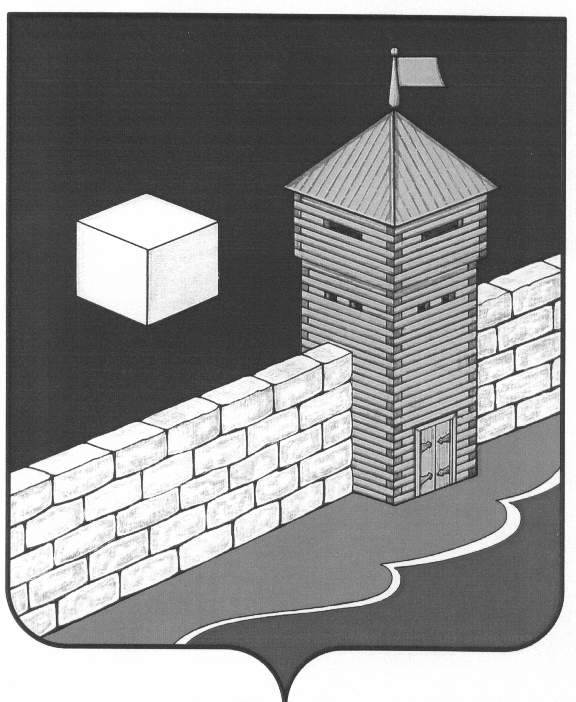 АДМИНИСТРАЦИЯ ЕТКУЛЬСКОГО МУНИЦИПАЛЬНОГО РАЙОНАПОСТАНОВЛЕНИЕ __________ № ______            с.ЕткульОб утверждении административныхРегламентов	В целях регулирования оказания муниципальных услуг управлением строительства и архитектуры администрации Еткульского муниципального района, руководствуясь Федеральным законом от 06.10.2003 г. № 131-ФЗ «Об общих принципах организации местного самоуправления в Российской Федерации», Уставом Еткульского муниципального района,администрация Еткульского муниципального района ПОСТАНОВЛЯЕТ:1.Утвердить прилагаемый административный Регламент предоставления муниципальной услуги «Выдача разрешения на строительство, реконструкцию объекта капитального строительства».2.Утвердить прилагаемый административный Регламент предоставления муниципальной услуги «Выдача разрешения на ввод в эксплуатацию объекта капитального строительства».3.Признать утратившим силу постановление администрации Еткульского муниципального района об утверждении административного Регламента от 29.06.2016 г. № 160.4.Опубликовать настоящее постановление в газете «Искра» и разместить на официальном сайте администрации Еткульского муниципального района.5. Контроль за выполнением настоящего постановления возложить на Первого    заместителя       главы    Еткульского      муниципального     районаА.Н. Константинова.Глава Еткульского муниципального района					         В.Н. Головчинский                                                                                                             Утвержден постановлением администрации Еткульского муниципального района №      от «____» ______________ПроектАдминистративный регламентпредоставления муниципальной услуги«Выдача разрешения на ввод в эксплуатациюобъекта капитального строительства» Общие положения1. Административный  регламент предоставления муниципальной  услуги «Выдача разрешения на ввод в эксплуатацию объекта капитального строительства» (далее  - Регламент) определяет сроки и последовательность выполнения административных процедур предоставление муниципальной услуги порядок взаимодействия с физическими и (или) юридическими лицами при предоставлении муниципальной услуги по выдаче разрешений на ввод объекта капитального строительства в эксплуатацию (далее - муниципальная услуга) на территории Еткульского муниципального района Челябинской области. 2. Целью разработки настоящего Регламента является повышение качества предоставления муниципальной услуги, в том числе:1) определение должностных лиц, ответственных за выполнение отдельных административных процедур при предоставлении муниципальной услуги;2) упорядочение административных процедур;3) устранение избыточных административных процедур;4) сокращение срока предоставления муниципальной услуги, а также сроков исполнения отдельных административных процедур в процессе предоставления  муниципальной услуги.3. Основанием для разработки настоящего Регламента являются:1) Федеральный закон от 27 июля 2010 года № 210-ФЗ «Об организации предоставления государственных и муниципальных услуг»;4. Регламент размещается на официальном сайте администрации Еткульского муниципального района Челябинской области: www.admetkul.ru, в государственной информационной системе www.gosuslugi.ru (далее - федеральный портал). 5. Заявители на получение муниципальной услуги: юридические и физические лица, являющиеся застройщиками в соответствии с Градостроительным кодексом Российской Федерации, подавшие в установленном порядке необходимые для предоставления муниципальной услуги документы.От имени заявителей могут выступать их представители, имеющие право в соответствии с законодательством Российской Федерации либо в силу наделения их в порядке, установленном законодательством Российской Федерации, полномочиями выступать от их имени при предоставлении муниципальной услуги (далее - представители заявителя)II. Стандарт предоставления государственной услуги6. Наименование  муниципальной  услуги  –  выдача  разрешения  на  ввод в эксплуатацию объекта капитального строительства (далее разрешение на ввод).В состав муниципальной услуги входит процедура выдачи разрешения на ввод объекта капитального строительства в эксплуатацию.7 Предоставление муниципальной услуги осуществляется управлением строительства и архитектуры администрации Еткульского муниципального района Челябинской области (далее управление).Место нахождения управления и ее почтовый адрес: 456560, Челябинская область, Еткульский р-н, с. Еткуль, ул. Ленина, д. 34Адрес электронной почты управления: architektura_etk@mail.ruАдрес официального сайта администрации Еткульского муниципального района Челябинской области: www.admetkul.ru.         8. Непосредственное предоставление муниципальной услуги обеспечивается специалистом управления строительства и архитектуры администрации Еткульского муниципального района Челябинской области, адрес:456560, Челябинская область, Еткульский р-н, с. Еткуль, ул. Ленина, д. 34, телефон: 8-(35145)-2-12-34, уполномоченным на подготовку разрешения на ввод (далее - специалист управления).         9. В предоставлении муниципальной услуги участвуют:9. В предоставлении муниципальной услуги участвуют:1) Управление   Федеральной   службы   государственной   регистрации,  кадастра и картографии по Челябинской области (далее - Управление Росреестра).2) Муниципальное бюджетное учреждение Многофункциональный центр предоставления государственных и муниципальных услуг Еткульского муниципального района (далее - многофункциональный центр).Места нахождения Управления Росреестра, и многофункционального центра    указаны в приложении 1 к  настоящему Регламенту.10. Результат предоставления муниципальной услуги - разрешение на ввод объекта капитального строительства в эксплуатацию.11. Срок предоставления муниципальной услуги не более 7 рабочих дней со дня поступления заявления и прилагаемых к нему документов.12. Правовые основания для предоставления государственной услуги:1) Земельный кодекс Российской Федерации;2)  Градостроительный кодекс Российской Федерации;3) Федеральный закон от 29.12.2004г. № 191-ФЗ «О введении в действие Градостроительного кодекса Российской Федерации»;4) Федеральный закон от 06.10.2003г. № 131-ФЗ «Об общих принципах организации местного самоуправления в Российской Федерации»;5) Федеральный закон от 02.05.2006г. № 59-ФЗ «О порядке рассмотрения обращений граждан Российской Федерации»;6) Приказ Министерства строительства и жилищно-коммунального хозяйства Российской Федерации от 19.02.2015г. № 117/пр «Об утверждении формы разрешения на строительство и формы разрешения на ввод объекта в эксплуатацию»;Устав Еткульского муниципального района утвержденный постановлением Собрания депутатов Еткульского муниципального района № 14 от 25 мая 2005 года;7) Настоящий Регламент;8) Постановление администрации Еткульского муниципального района от 06.05.2013г. №288 «Об утверждении Положения об Управлении строительства и архитектуры администрации Еткульского муниципального района»13. Необходимыми для предоставления муниципальной услуги документами являются: 1) заявление о выдаче разрешения на ввод объекта капитального строительства в эксплуатацию по форме согласно приложению 2 к настоящему Регламенту;2) правоустанавливающие документы на земельный участок;3) градостроительный план земельного участка, представленный для получения разрешения на строительство, или в случае строительства, реконструкции линейного объекта проект планировки территории и проект межевания территории;4) разрешение на строительство;5) акт приемки объекта капитального строительства  (в случае осуществления строительства, реконструкции на основании договора);6) документ,       подтверждающий       соответствие       построенного, реконструированного объекта капитального строительства требованиям технических регламентов и подписанный лицом, осуществляющим строительство;7) документ,  подтверждающий  соответствие  параметров  построенного, реконструированного объекта капитального строительства проектной документации, в том числе требованиям энергетической эффективности и требованиям оснащенности объекта капитального строительства приборами учета используемых энергетических ресурсов, и подписанный лицом, осуществляющим строительство (лицом, осуществляющим строительство, и застройщиком или техническим заказчиком в случае осуществления строительства, реконструкции на основании договора, а также лицом, осуществляющим строительный контроль, в случае осуществления строительного контроля на основании договора), за исключением случаев осуществления строительства, реконструкции объектов индивидуального жилищного строительства;8) документы,        подтверждающие        соответствие       построенного, реконструированного объекта капитального строительства техническим условиям и подписанные представителями организаций, осуществляющих эксплуатацию сетей инженерно-технического обеспечения (при их наличии);9) схема, отображающая  расположение  построенного,  реконструированного объекта капитального строительства, расположение сетей инженерно-технического обеспечения в границах земельного участка и планировочную организацию земельного участка и подписанная лицом, осуществляющим строительство (лицом, осуществляющим строительство, и застройщиком или техническим заказчиком в случае осуществления строительства, реконструкции на основании договора), за исключением случаев строительства, реконструкции линейного объекта;10)  заключение  органа  государственного  строительного  надзора  (в случае, если предусмотрено осуществление государственного строительного надзора) о соответствии построенного, реконструированного объекта капитального строительства требованиям технических регламентов и проектной документации, в том числе требованиям энергетической эффективности и требованиям оснащенности объекта капитального строительства приборами учета используемых энергетических ресурсов, заключение федерального государственного экологического надзора в случаях, предусмотренных частью 7 статьи 54 Градостроительного кодекса Российской Федерации;11) документ, подтверждающий заключение договора обязательного страхования гражданской ответственности владельца опасного объекта за причинение вреда в результате аварии на опасном объекте в соответствии с законодательством Российской Федерации об обязательном страховании гражданской ответственности владельца опасного объекта за причинение вреда в результате аварии на опасном объекте;12) акт приемки выполненных работ по сохранению объекта культурного наследия, утвержденный соответствующим органом охраны объектов культурного наследия, определенным Федеральным законом от 25 июня 2002 года № 73-ФЗ «Об объектах культурного наследия (памятниках истории и культуры) народов Российской Федерации», при проведении реставрации, консервации, ремонта этого объекта и его приспособления для современного использования;13) технический план объекта капитального строительства, подготовленный в соответствии с Федеральным законом от 13 июля 2015 года № 218-ФЗ                  «О государственной регистрации недвижимости».14. Документы (их копии или сведения, содержащиеся в них), указанные в подпункте 2 пункта 13 настоящего Регламента запрашиваются управлением в порядке межведомственного информационного взаимодействия в Управлении Росреестра по Челябинской области, и (или) в соответствующих органах государственной власти, и (или) в органах местного самоуправления, если застройщик не представил указанные документы самостоятельно.Документы (их копии или сведения, содержащиеся в них), указанные в подпунктах 3, 4, 10 пункта 13 настоящего Регламента запрашиваются управлением в государственных органах, органах местного самоуправления, в распоряжении которых находятся указанные документы, если застройщик не представил указанные документы самостоятельно.Документы, указанные в подпунктах 2, 5, 6, 7, 8, 9, 12, 13 пункта 13 настоящего Регламента, направляются заявителем самостоятельно, если указанные документы (их копии или сведения, содержащиеся в них) отсутствуют в распоряжении Управления Росреестра по Челябинской области и (или) соответствующих органов государственной власти, и (или) органов местного самоуправления. Если документы, указанные в настоящем пункте, находятся в распоряжении органов государственной власти и (или) органов местного самоуправления, такие документы запрашиваются управлением в органах и организациях, в распоряжении которых находятся указанные документы, если застройщик не представил указанные документы самостоятельно.14.1 Помимо предусмотренных подпунктами 1-13 пункта 13 настоящего Регламента Правительством Российской Федерации могут устанавливаться иные документы, необходимые для получения разрешения на ввод объекта в эксплуатацию, в целях получения в полном объеме сведений, необходимых для постановки объекта капитального строительства на государственный учет.15. Для получения разрешения на ввод объекта капитального строительства  в эксплуатацию разрешается требовать только указанные в пунктах 13 и 14.1 настоящего Регламента документы. 16. Документы, предусмотренные пунктами 13 и 14.1 настоящего Регламента могут быть направлены в электронной форме.17. При предоставлении муниципальной услуги управление не вправе требовать от заявителя:1) представления документов и информации или осуществления действий, представление или осуществление которых не предусмотрено нормативными правовыми актами, регулирующими отношения, возникающие в связи с предоставлением муниципальной услуги;2) представления документов и информации, которые в соответствии с нормативными правовыми актами Челябинской области и муниципальными правовыми актами находятся в распоряжении государственных органов, предоставляющих муниципальную услугу, иных государственных органов, органов местного самоуправления и (или) подведомственных государственным органам и органам местного самоуправления организаций, участвующих в предоставлении государственных или муниципальных услуг, за исключением документов, указанных в части 6 статьи 7 Федерального закона от 27 июля 2010 года № 210-ФЗ «Об организации предоставления государственных и муниципальных услуг»;3) осуществления действий, в том числе согласований, необходимых для получения муниципальной услуги и связанных с обращением в иные государственные органы, органы местного самоуправления, организации, за исключением получения услуг и получения документов и информации, представляемых в результате предоставления таких услуг, включенных в перечни, указанные в части 1 статьи 9 Федерального закона от 27 июля 2010 года № 210-ФЗ «Об организации предоставления государственных и муниципальных услуг».18. Основания для отказа в приеме документов в рамках предоставления муниципальной услуги и приостановления предоставления муниципальной услуги отсутствуют.19. Основаниями для отказа в предоставлении муниципальной услуги  являются:1) отсутствие документов, указанных в пункте 13 настоящего Регламента, обязанность по представлению которых возложена на заявителя, а также документов, указанных в пункте 14.1 настоящего Регламента.2) несоответствие объекта капитального строительства требованиям к строительству, реконструкции объекта капитального строительства, установленным на дату выдачи представленного для получения разрешения на строительство градостроительного плана земельного участка, или в случае строительства, реконструкции, капитального ремонта линейного объекта требованиям проекта планировки территории и проекта межевания территории;3) несоответствие объекта капитального строительства требованиям, установленным в разрешении на строительство;4) несоответствие параметров построенного, реконструированного объекта капитального строительства проектной документации. Данное основание не применяется в отношении объектов индивидуального жилищного строительства;5) несоответствие объекта капитального строительства разрешенному использованию земельного участка и (или) ограничениям, установленным в соответствии с земельным и иным законодательством Российской Федерации на дату выдачи представленного для получения разрешения на строительство градостроительного плана земельного участка градостроительным регламентом.Неполучение или несвоевременное получение документов, указанных в подпунктах 2, 3, 4, 10 пункта 13 настоящего Регламента, не может являться основанием для отказа в выдаче разрешения на ввод объекта капитального строительства в эксплуатацию. 20. Основанием для отказа в предоставлении муниципальной услуги, кроме указанных в пункте 19 настоящего Регламента, оснований, является невыполнение застройщиком требований, предусмотренных частью 18 статьи 51 Градостроительного кодекса Российской Федерации.В таком случае разрешение на ввод объекта в эксплуатацию выдается только после передачи безвозмездно в управление сведений о площади, о высоте и количестве этажей планируемого объекта капитального строительства, о сетях инженерно-технического обеспечения, одного экземпляра копии результатов инженерных изысканий и по одному экземпляру копий разделов проектной документации, предусмотренных пунктами 2, 8 - 10 и 11.1 части 12 статьи 48 Градостроительного кодекса Российской Федерации, или одного экземпляра копии схемы планировочной организации земельного участка с обозначением места размещения объекта индивидуального жилищного строительства.21. После устранения причин, послуживших основанием для отказа в предоставлении муниципальной услуги, заявитель вправе обратиться повторно для получения муниципальной услуги.22.  Муниципальная услуга предоставляется бесплатно.23. Максимальный срок ожидания в очереди при подаче заявления о предоставлении муниципальной услуги и при получении результата предоставления муниципальной услуги составляет не более 15 минут.24. Срок регистрации заявления о предоставлении муниципальной услуги составляет 1 день.25. Требования к помещениям, в которых предоставляется муниципальная услуга, к месту ожидания, местам для заполнения запросов о предоставлении муниципальной услуги, информационным стендам с образцами их заполнения и перечнем документов, необходимых для предоставления муниципальной услуги, в том числе к обеспечению доступности для маломобильных групп населения указанных объектов в соответствии с законодательством Российской Федерации:1) помещение, в котором предоставляется муниципальная услуга, должно быть оснащено в соответствии с целью предоставления муниципальной услуги, должно отвечать требованиям пожарной безопасности и обеспечиваться охраной правопорядка;2) для ожидания приема должны быть оборудованы места для ожидания, а также доступные места общего пользования (туалеты);3) помещение, в котором осуществляется прием граждан, должно предусматривать:- комфортное расположение заявителя и должностного лица;- места, оборудованные стульями, столами (стойками);- возможность оформления заявителем письменного обращения;- телефонную связь;- возможность копирования документов;-доступ к основным нормативным правовым актам, регламентирующим полномочия и сферу компетенции управления, а также регулирующим предоставление муниципальной услуги;- наличие письменных принадлежностей и бумаги формата А4;4) помещения, в которых предоставляется муниципальная услуга, оборудуются информационными стендами, содержащими сведения:- текст настоящего Регламента;- блок - схема, наглядно отображающая последовательность прохождения всех административных процедур при предоставлении муниципальной услуги (приложение 3 к настоящему Регламенту);- перечень документов, необходимых для предоставления муниципальной услуги;- форма и образец заполнения заявления о выдаче разрешения на ввод объекта капитального строительства в эксплуатацию, указанного в приложении 2 к настоящему Регламенту;      - адрес, телефоны, факсы, адрес электронной почты, режим работы управления;- номера кабинетов, где осуществляется прием заявителей;- фамилии, имена, отчества и должности специалистов, осуществляющих предоставление муниципальной услуги;- адреса федерального портала, официального сайта Администрации;6) на официальном сайте Администрации, федеральном портале размещается следующая информация:- текст настоящего Регламента;- заявление о выдаче разрешения на ввод объекта капитального строительства в эксплуатацию, указанного в приложении 2 к настоящему Регламенту;- извлечения из нормативных правовых актов, на основании которых предоставляется муниципальная услуга.7) в целях организации беспрепятственного доступа лиц с ограниченными физическими возможностями, включая маломобильные группы населения, использующие кресла – коляски, к месту предоставления муниципальной услуги им обеспечиваются:- условия для беспрепятственного доступа к зданию и (или) помещению, в котором предоставляется муниципальная услуга;- возможность самостоятельного передвижения по территории здания и (или) помещения, в котором предоставляется муниципальная услуга, а также входа в такие объекты и выхода из них;- возможность оказания помощи по передвижению в помещениях, в  том числе в преодолении различных барьеров, мешающих в получении муниципальной услуги. 26. Заявители могут получить информацию о порядке предоставления муниципальной услуги следующими способами:1) на информационном стенде управления;2) по письменному обращению в управление (456560, Челябинская область, Еткульский муниципальный район, с. Еткуль, ул. Ленина, д. 34);3) по электронной почте управления: architektura_etk@mail.ru;4) на официальном сайте администрации Еткульского муниципального района Челябинской области: www.admetkul.ru;5) на федеральном портале: www.gosuslugi.ru;6) в многофункциональном центре, указанном в приложении 1 к настоящему Регламенту27. Требования к форме и характеру взаимодействия должностных лиц Администрации с заявителями:1) при ответе на телефонные звонки или при личном обращении заявителя специалист управления представляется, назвав свою фамилию, имя, отчество, должность, предлагает представиться собеседнику, выслушивает заявителя, в случае необходимости уточняет суть вопроса, дает ответ на заданный заявителем вопрос;2) в конце консультирования (по телефону или лично) специалист управление, осуществляющее консультирование, должно кратко подвести итоги беседы и перечислить меры, которые должен предпринять заявитель (кто именно, когда и что должен сделать) для получения муниципальной услуги;3) письменный ответ на обращения, в том числе в электронном виде, дается в простой, четкой и понятной форме по существу поставленных вопросов с указанием фамилии и инициалов, номера телефона специалиста управления, подготовившего ответ заявителю. Письменный ответ на обращение подписывает начальник управления строительства и архитектуры администрации Еткульского муниципального района (далее - начальник управления). 28. Показатели доступности и качества предоставления муниципальной услуги:1) соблюдение сроков предоставления муниципальной услуги и условий ожидания приема;2) своевременное полное информирование о муниципальной услуге посредством форм, предусмотренных пунктом 26 настоящего Регламента;3) компетентность ответственных должностных лиц Администрации, участвующих в предоставлении муниципальной услуги, наличие у них профессиональных знаний и навыков для выполнения административных действий, предусмотренных настоящим Регламентом;4) ресурсное обеспечение исполнения настоящего Регламента.III. Состав, последовательность и сроки выполнения административныхпроцедур, требования к порядку их выполнения, в том числе особенностивыполнения административных процедур в электронной форме, а такжеособенности выполнения административных процедур в многофункциональном центре29. Предоставление муниципальной услуги включает в себя выполнение следующих административных процедур:1) прием и регистрация заявления и документов, необходимых для предоставления муниципальной услуги- 1 рабочий день;2) проверка документов, представленных для получения муниципальной  услуги, оформление проекта результата предоставления муниципальной услуги или уведомления об отказе в предоставлении муниципальной услуги и его подписание-4 рабочих дня; 3) регистрация результата предоставления муниципальной услуги или уведомления об отказе в предоставлении муниципальной услуги-1 рабочий день;4) выдача (направление) заявителю результата предоставления муниципальной услуги или уведомления об отказе в предоставлении муниципальной услуги-1 рабочий день.30. Блок - схема состава и последовательности административных процедур, выполняемых при предоставлении муниципальной услуги, приведена в      приложении 3 к настоящему Регламенту.31. Прием и регистрация заявления и документов, необходимых для предоставления муниципальной услуги.Юридическим фактом для начала данной административной процедуры является поступление заявления о выдаче разрешения на ввод объекта капитального строительства по форме согласно приложению 2 к настоящему Регламенту (далее – заявление) и документов, необходимых для предоставления муниципальной услуги, при личном обращении заявителя или его представителя в управление или через многофункциональный центр, либо при получении их заказным письмом (с описью вложенных документов и уведомлением о вручении) или по электронной почте.Прием заявления и документов, необходимых для предоставления муниципальной услуги, при обращении заявителя в многофункциональный центр.Прием заявления и документов, необходимых для предоставления муниципальной услуги осуществляется в многофункциональном центре в соответствии с соглашениями о взаимодействии между администрацией Еткульского муниципального района Челябинской области и многофункциональным центром, заключенными в установленном порядке, если исполнение данной процедуры предусмотрено заключенным соглашением.Прием заявления и документов, необходимых для предоставления муниципальной услуги, в многофункциональном центре осуществляется работником многофункционального центра.Работник многофункционального центра при обращении заявителя принимает заявление и документы, необходимые для предоставления муниципальной услуги, выполняя при этом следующие действия:- устанавливает предмет обращения;- устанавливает соответствие личности заявителя документу, удостоверяющему личность (в случае, если заявителем является физическое лицо); - проверяет наличие документа, удостоверяющего права (полномочия) представителя физического или юридического лица (в случае, если с заявлением обращается представитель заявителя);- проверяет заявление и документы, необходимые для предоставления муниципальной услуги, на наличие подчисток, приписок, зачеркнутых слов и иных неоговоренных исправлений, серьезных повреждений, не позволяющих однозначно истолковать их содержание;- проверяет заявление и комплектность прилагаемых к нему документов на соответствие перечню документов, предусмотренных пунктом 13 настоящего Регламента;- осуществляет прием заявления и документов,  необходимых для предоставления муниципальной услуги по описи, которая содержит полный перечень документов, представленных заявителем, а при наличии выявленных недостатков - их описание;- вручает копию описи заявителю.Работник многофункционального центра передает заявление и прилагаемые к нему документы, необходимые для предоставления муниципальной услуги, в управление в течение 1 рабочего дня в соответствии с заключенным соглашением о взаимодействии и порядком делопроизводства многофункционального центра. Результатом исполнения административного действия по приему заявления и прилагаемых к нему документов, необходимых для предоставления муниципальной услуги, в многофункциональном центре является передача заявления и прилагаемых к нему документов в управление.Прием и регистрация заявления и документов, необходимых для предоставления муниципальной услуги при обращении заявителя в управление.Ответственным за выполнение административной процедуры является специалист управления строительства и архитектуры администрации Еткульского муниципального района, ответственный за предоставление муниципальной услуги (далее – специалист управления).При обращении заявителя о предоставлении муниципальной услуги лично специалист управления устанавливает личность заявителя, в том числе проверяет документ, удостоверяющий личность заявителя, полномочия представителя (при обращении представителя заявителя).При поступлении заявления о предоставлении муниципальной услуги в форме электронного документа специалист управления не позднее 1 календарного дня, следующего за днем подачи заявления, подтверждает факт его получения ответным сообщением заявителю в электронном виде с указанием календарной даты поступления в управление заявления о предоставлении муниципальной услуги. При поступлении документов, необходимых для предоставления муниципальной услуги, от заявителя или через многофункциональный центр специалист управления:      1) регистрирует заявление в Журнале регистрации заявлений о предоставлении муниципальной услуги (далее – Журнал регистрации);2) проводит проверку представленных документов на предмет их соответствия перечню документов, указанных в пункте 13 настоящего Регламента.В случае непредставления заявителем документов, указанных в  подпунктах 2, 3, 4, 5, 6, 7, 8, 12, 13 пункта 13 настоящего Регламента, соответствующая информация запрашивается управлением в рамках межведомственного информационного взаимодействия в Управлении Росреестра по Челябинской области и (или) в соответствующих органах государственной власти, и (или) в органах местного самоуправления. Межведомственный запрос оформляется в соответствии с требованиями, установленными статьей 7.2 Федерального закона от 27 июля 2010 года № 210-ФЗ «Об организации предоставления государственных и муниципальных услуг».Документы, указанные в подпункте 2 пункта 13 настоящего Регламента направляются заявителем самостоятельно, если указанные документы (их копии или сведения, содержащиеся в них) отсутствуют в Едином государственном реестре недвижимости. Если указанные документы (их копии или сведения, содержащиеся в них) находятся в Едином государственном реестре недвижимости, такие документы (их копии или сведения, содержащиеся в них) запрашиваются управлением в Управлении Росреестра по Челябинской области, если заявитель не представил указанные документы самостоятельно.Максимальный срок выполнения данной процедуры составляет 1 рабочий день без учета времени направления межведомственного запроса и получения ответа на межведомственный запрос.Результатом административной процедуры является регистрация заявления  о предоставлении муниципальной услуги в Журнале регистрации.32. Проверка документов, представленных для получения муниципальной услуги, оформление проекта результата предоставления муниципальной услуги или уведомления об отказе в предоставлении муниципальной услуги и его подписание. Юридическим фактом для начала данной административной процедуры является регистрация заявления о предоставлении муниципальной услуги в Журнале регистрации.Ответственным за выполнение административной процедуры является специалист управления.Специалист управления в течение 4 рабочих дней со дня регистрации заявления о предоставлении муниципальной услуги проводит:1) проверку наличия и правильности оформления документов, необходимых для принятия решения о предоставлении муниципальной услуги; 2) осмотр объекта капитального строительства.В ходе осмотра построенного, реконструированного объекта капитального строительства осуществляется проверка соответствия такого объекта требованиям, указанным в разрешении на строительство, требованиям к строительству, реконструкции объекта капитального строительства, установленным на дату выдачи представленного для получения разрешения на строительство градостроительного плана земельного участка, или в случае строительства, реконструкции линейного объекта требованиям проекта планировки территории и проекта межевания территории, а также разрешенному использованию земельного участка, ограничениям, установленным в соответствии с земельным и иным законодательством Российской Федерации, требованиям проектной документации, в том числе требованиям энергетической эффективности и требованиям оснащенности объекта капитального строительства приборами учета используемых энергетических ресурсов, за исключением случаев осуществления строительства, реконструкции объекта индивидуального жилищного строительства. В случае, если при строительстве, реконструкции объекта капитального строительства осуществляется государственный строительный надзор, осмотр такого объекта органом, выдавшим разрешение на строительство, не проводится.По результатам проверки документов, предусмотренных пунктом 13 настоящего Регламента, специалист управления подготавливает проект соответствующего результата предоставления муниципальной услуги.При наличии оснований, предусмотренных пунктами 19, 20 настоящего Регламента, специалист управления, готовит проект уведомления об отказе в выдаче разрешения на ввод объекта капитального строительства в эксплуатацию.В проекте уведомления об отказе в предоставлении муниципальной услуги  указывается причина отказа. При отсутствии оснований для отказа в предоставлении муниципальной услуги, предусмотренных пунктами 19, 20 настоящего Регламента, специалист управления готовит проект результата предоставления муниципальной услуги - проект разрешения на ввод объекта капитального строительства по форме, утвержденной приказом Министерства строительства и жилищно-коммунального хозяйства РФ от 19 февраля 2015г. № 117/пр «Об утверждении формы разрешения на строительство и формы разрешения на ввод объекта в эксплуатацию»;Подготовленный проект результата предоставления муниципальной услуги или уведомления об отказе в предоставлении муниципальной услуги  специалист управления передает на проверку начальнику управления строительства и архитектуры администрации Еткульского муниципального района Челябинской области (далее - начальник управления).Начальник управления: - рассматривает проект результата предоставления муниципальной услуги или уведомления об отказе в предоставлении муниципальной, при отсутствии замечаний передает на подпись первому заместителю главы Еткульского муниципального района;- при обнаружении в документах опечаток и (или) ошибок направляет проект результата предоставления муниципальной услуги или уведомления об отказе в предоставлении муниципальной услуги специалисту управления для устранения опечаток и (или) ошибок. Специалист управления производит исправление ошибок и (или) опечаток и передает исправленный проект результата предоставления муниципальной услуги или уведомления об отказе в предоставлении муниципальной услуги на подпись первому заместителю главы Еткульского муниципального района. Первый заместитель главы Еткульского муниципального района рассматривает исправленный проект и при отсутствии замечаний подписывает разрешение на ввод объекта капитального строительства в эксплуатацию или уведомление об отказе в выдаче разрешения на ввод объекта капитального строительства в эксплуатацию и предает его в управление.Результатом выполнения данной административной процедуры является подписание первым заместителем главы Еткульского муниципального района результата предоставления муниципальной услуги или уведомления об отказе в предоставлении муниципальной услуги.Максимальный срок выполнения данной административной процедуры составляет 4 рабочих дня.33. Регистрация результата предоставления муниципальной услуги или уведомления об отказе в предоставлении муниципальной услуги.  Юридическим фактом для начала данной административной процедуры является подписание первым заместителем главы Еткульского муниципального района результата предоставления муниципальной услуги или уведомления об отказе в предоставлении муниципальной услуги. Ответственным за выполнение административной процедуры является первый заместитель главы Еткульского муниципального района.После подписания результата предоставления муниципальной услуги или уведомления об отказе в предоставлении муниципальной услуги, специалист управления:- регистрирует  результат предоставления муниципальной услуги или уведомление об отказе в предоставлении муниципальной услуги  (присваивает номер и проставляет дату) с внесением записи в Журнал регистрации;- уведомляет заявителя по телефону или посредством электронного письма о готовности результата предоставления муниципальной услуги или уведомления об отказе в  предоставлении муниципальной услуги, возможности получения результата предоставления муниципальной услуги или уведомления об отказе в  предоставлении муниципальной услуги в управлении, многофункциональном центре или о направлении результата предоставления муниципальной услуги или уведомления об отказе в предоставлении муниципальной услуги посредством почтового отправления.Результатом выполнения данной административной процедуры является уведомление специалистом управления заявителя о возможности получения результата предоставления муниципальной услуги или уведомления об отказе в предоставлении муниципальной услуги или о направлении результата предоставления муниципальной услуги или уведомления об отказе в предоставлении муниципальной услуги посредством почтового отправления. Максимальный срок выполнения данной административной процедуры составляет 1 рабочий день.34. Выдача (направление) заявителю результата предоставления муниципальной услуги или уведомления об отказе в предоставлении муниципальной услуги. Юридическим фактом для начала данной административной процедуры является уведомление заявителя о возможности получения результата предоставления муниципальной услуги или уведомления об отказе в  предоставлении муниципальной услуги. Ответственным за выполнение административной процедуры является специалист управления.Разрешение на ввод объекта капитального строительства в эксплуатацию (за исключением линейного объекта) выдается застройщику в случае, если в Администрацию передана безвозмездно копия схемы, отображающей расположение построенного, реконструированного объекта капитального строительства, расположение сетей инженерно-технического обеспечения в границах земельного участка и планировочную организацию земельного участка, для размещения такой копии в информационной системе обеспечения градостроительной деятельности.Выдача результата предоставления муниципальной услуги или уведомления об отказе в предоставлении муниципальной услуги осуществляется способом, указанным заявителем при подаче заявления о предоставлении муниципальной услуги  и необходимых документов, в том числе:- при личном обращении в управление;- направлением посредством почтового отправления;- при личном обращении в многофункциональном центре.Выдача заявителю результата предоставления муниципальной услуги или уведомления об отказе в предоставлении муниципальной услуги в управлении.При личном обращении заявителя в управление специалист управления выдает заявителю результат предоставления муниципальной услуги или уведомление об отказе в  предоставлении муниципальной услуги под подпись под подпись расписке в получении.. Направление заявителю документов по результатам предоставления муниципальной услуги посредством почтового отправления. Направление заявителю результата предоставления муниципальной услуги или уведомления об отказе в предоставлении муниципальной услуги осуществляется специалистом управления заказным почтовым отправлением с указанием в Журнале регистрации исходящего номера и даты сопроводительного письма и реквизитов заказного почтового отправления. Передача результата предоставления муниципальной услуги или уведомления об отказе в предоставлении муниципальной услуги в многофункциональный центр.Специалист управления передает результат предоставления муниципальной услуги или уведомление об отказе в предоставлении муниципальной услуги в многофункциональный центр в соответствии с соглашением о взаимодействии администрации Еткульского муниципального района Челябинской области и многофункционального центра. Факт передачи результата предоставления муниципальной услуги или уведомления об отказе в предоставлении муниципальной услуги фиксируется путем проставления подписи при получении работником многофункционального центра результата предоставления муниципальной услуги или уведомления об отказе в предоставлении муниципальной услуги в расписке в получении.Выдача заявителю результата предоставления муниципальной услуги или уведомления об отказе в предоставлении муниципальной услуги в многофункциональном центре.Результат предоставления муниципальной услуги или уведомление об отказе в предоставлении муниципальной услуги передается работнику многофункционального центра в течение 1 рабочего дня со дня регистрации результата предоставления муниципальной услуги или уведомления об отказе в предоставлении муниципальной услуги специалистом управления. Работник многофункционального центра, ответственный за выдачу документов заявителю, в течение 1 рабочего дня информирует заявителя посредством телефонной связи о готовности результата предоставления муниципальной услуги или уведомления об отказе в предоставлении муниципальной услуги и о возможности его получения в многофункциональном центре, выдает заявителю указанные документы.Результатом выполнения данной административной процедуры является вручение или направление заявителю результата предоставления муниципальной услуги или уведомления об отказе в  предоставлении муниципальной услуги.Срок выполнения данной административной процедуры составляет 1 рабочий день.35. В течение трех дней со дня выдачи разрешения на ввод объекта капитального строительства в эксплуатацию управление направляет копию такого разрешения в Управление государственного строительного надзора Министерства строительства и инфраструктуры Челябинской области, если выдано разрешение на ввод в эксплуатацию объектов капитального строительства, указанных в ч.1 ст.54 Градостроительного кодекса Российской Федерации.36. Исправление допущенных опечаток и (или) ошибок в выданном разрешении на ввод объекта капитального строительства в эксплуатацию осуществляется управлением в течение 5 рабочих дней со дня обращения заявителя.IV. Формы контроля за исполнением Административного регламента37. Текущий контроль за соблюдением последовательности действий при предоставлении муниципальной услуги осуществляется начальник управления.Текущий контроль осуществляется путем проведения проверок соблюдения и исполнения специалистом управления настоящего Регламента.38. Контроль полноты и качества предоставления муниципальной услуги осуществляется первым заместителем главы Еткульского муниципального района:1) проведение проверок в целях выявления и устранения нарушений прав заявителей;2) рассмотрение, принятие решений и подготовку ответов на обращения заявителей, содержащие жалобы на решения, действия (бездействие) начальника управления и специалиста управления.Периодичность проведения проверок полноты и качества предоставления муниципальной услуги устанавливается правовым актом администрации Еткульского муниципального района Челябинской области.39. В случае выявления нарушений в ходе исполнения настоящего Регламента виновные должностные лица привлекаются к ответственности в соответствии с действующим законодательством Российской Федерации.V. Досудебный (внесудебный) порядок обжалования решений и действий(бездействия) управления, а также ее должностных лиц 40. Действия (бездействие) начальника управления, специалистов управления   (далее - должностных лиц управления), принимаемые ими решения при предоставлении муниципальной услуги могут быть обжалованы Заявителями.Жалоба на нарушение порядка предоставления муниципальной услуги (далее именуется - жалоба) - требование Заявителя или его законного представителя о восстановлении или защите нарушенных прав или законных интересов Заявителя управлением, специалистов управления при получении данным Заявителем муниципальной услуги.41. Информирование Заявителей о порядке подачи и рассмотрения жалобы осуществляется следующими способами:в управление по адресу: 456560, Челябинская обл., Еткульский р-н, с. Еткуль, ул. Ленина, д. 34, телефоны : 8(35145) 2-12-34;      по электронной почте: orgotd_etk@mail.ru;на официальном сайте администрации Еткульского муниципального района Челябинской области: www.admetkul.ru.42. Предметом досудебного (внесудебного) обжалования являются действия (бездействие) и решения управления, должностных лиц управления при выполнении административных процедур. предусмотренных настоящим Регламентом. Заявитель может обратиться с жалобой в том числе в следующих случаях:1) нарушение срока регистрации запроса Заявителя о предоставлении муниципальной услуги;2) нарушение срока предоставления муниципальной услуги;3) требование у Заявителя документов, не предусмотренных нормативными правовыми актами Российской Федерации, нормативными правовыми актами Челябинской области и муниципальными правовыми актами для предоставления муниципальной услуги, настоящим Регламентом;4) отказ в приеме документов, представление которых предусмотрено нормативными правовыми актами Российской Федерации, нормативными правовыми актами Челябинской области, муниципальными правовыми актами, настоящим Регламентом;5) отказ в предоставлении муниципальной услуги, если основания отказа не предусмотрены федеральными законами и принятыми в соответствии с ними иными нормативными правовыми актами Российской Федерации, нормативными правовыми актами Челябинской области, муниципальными правовыми актами, настоящим Регламентом;6) затребование с Заявителя при предоставлении муниципальной услуги платы, не предусмотренной нормативными правовыми актами Российской Федерации, нормативными правовыми актами Челябинской области,  муниципальными правовыми актами управления, настоящим Регламентом;7) отказ управления, предоставляющего муниципальную услугу, его должностных лиц в исправлении допущенных опечаток и ошибок в выданных в результате предоставления муниципальной услуги документах либо нарушение установленного срока таких исправлений.43. Основанием для начала процедуры досудебного (внесудебного) обжалования является жалоба.Жалоба подается в письменной форме на бумажном носителе или в форме электронного документа (в электронной форме).Жалоба может быть направлена по почте, через многофункциональный центр, с использованием информационно-телекоммуникационной сети, официального сайта администрации Еткульского муниципального района Челябинской области, федерального портала https://www.gosuslugi.ru/ , а также может быть принята при личном приеме Заявителя. При поступлении жалобы в многофункциональный центр работник многофункционального центра обеспечивает ее передачу в администрацию Еткульского муниципального района Челябинской области, но не позднее следующего рабочего дня со дня поступления жалобы.Личный прием граждан осуществляется по предварительной записи в соответствии с графиком, утвержденным правовым актом администрации Еткульского муниципального района Челябинской области. Запись на личный прием Заявителей осуществляется в администрации Еткульского муниципального района Челябинской области при личном обращении или по телефону 8 (35145) 2-13-49.44. Действия (бездействие) и (или) решения управления, должностных лиц управления могут быть обжалованы:- Главой Еткульского муниципального района.Глава Еткульского муниципального района рассматривает жалобы на действия (бездействие) и (или) решения, принимаемые должностными лицами управления.Решения, принятые Главой Еткульского муниципального района и (или) его действия (бездействие) обжалуются в судебном порядке в соответствии с законодательством Российской Федерации.51. Жалоба должна содержать:1) наименование органа, предоставляющего муниципальную услугу, должностных лиц управления, решения и (или) действия (бездействие) которых обжалуются;2) фамилию, имя, отчество (последнее - при наличии), сведения о месте жительства Заявителя - физического лица либо наименование, сведения о месте нахождения Заявителя - юридического лица, а также номер (номера) контактного телефона, адрес (адреса) электронной почты (при наличии) и почтовый адрес, по которым должен быть направлен ответ Заявителю;3) сведения об обжалуемых решениях и действиях (бездействии) управления, специалистов управления;4) доводы, на основании которых Заявитель не согласен с решением и  действиями (бездействием) управления, специалистов управления. Заявителем могут быть представлены документы (при наличии), подтверждающие доводы Заявителя, либо их копии. В случае если документы, указанные в настоящем подпункте, находятся в распоряжении управления, Заявитель имеет право на получение таких документов и (или) информации, необходимых для обоснования и рассмотрения жалобы.45. Жалоба, поступившая в администрация Еткульского муниципального района Челябинской области, подлежит рассмотрению должностным лицом администрации Еткульского муниципального района Челябинской области, наделенным полномочиями по рассмотрению жалоб, в течение 15 рабочих дней со дня ее регистрации, а в случае обжалования отказа администрации Еткульского муниципального района, ее должностных лиц в приеме документов у Заявителя либо отказа в исправлении допущенных опечаток и ошибок или в случае обжалования нарушения установленного срока таких исправлений - в течение 5 рабочих дней со дня регистрации жалобы. Указанный срок рассмотрения жалоб может быть сокращен в случаях, установленных Правительством Российской Федерации.46. По результатам рассмотрения жалобы должностное лицо, указанное в пункте 44 настоящего Регламента, принимает одно из следующих решений:1) удовлетворяет жалобу, в том числе в форме отмены неправильно принятых отказов в предоставлении муниципальной услуги, исправления допущенных должностными лицами управления опечаток и ошибок в выданных в результате предоставления муниципальной услуги документах, возврата Заявителю денежных средств, взимание которых не предусмотрено нормативными правовыми актами Российской Федерации, нормативными правовыми актами Челябинской области, муниципальными правовыми актами, настоящим Регламентом, а также в иных формах;2) отказывает в удовлетворении жалобы.47. Не позднее дня, следующего за днем принятия решения, указанного в пункте 46 настоящего Регламента, Заявителю в письменной форме и по желанию Заявителя в электронной форме направляется мотивированный ответ о  результатах рассмотрения жалобы.48. Решения, принятые по результатам рассмотрения жалобы, могут быть обжалованы Заявителем в судебном порядке в соответствии с законодательством Российской Федерации.50. В случае установления в ходе или по результатам рассмотрения жалобы признаков состава административного правонарушения или преступления должностное лицо администрации Еткульского муниципального района Челябинской области, наделенное полномочиями по рассмотрению жалоб, незамедлительно направляет имеющиеся материалы в органы прокуратуры.Приложение 1к Административному регламенту предоставления муниципальной услуги «Выдача разрешения на ввод в эксплуатацию объекта капитального строительства»Информацияо местонахождении многофункционального центрапо предоставлению государственных и муниципальных услугв Еткульском муниципальном районе, управления Росреестра по Челябинской областиПриложение 2к Административному регламенту предоставления муниципальной услуги «Выдача разрешения на ввод в эксплуатацию объекта капитального строительства»Первому заместителю главы Еткульского муниципального района ____________________________________________________________________________(Ф. И. О. )от _____________________________________________  (наименование заявителя , Ф. И. О., должность , юридический адрес________________________________________________________________________________________телефон, факс, адрес электронной почты, указываются по желанию________________________________________________________________________________________заявителя)_______________________________________________________________________________________Заявление о выдаче разрешения на ввод в эксплуатацию объекта капитального строительства Прошу  выдать разрешение на ввод в эксплуатацию объекта капитального строительства ______________________________________________________________________________________________________________________________________________________                                                                                           (наименование объекта)на земельном участке по адресу: __________________________________________________________________                                                                                                                                                               (наименование муниципального образования, месторасположение участка)Строительство (реконструкция) осуществлено на основании __________________________________________________________________                                                                                                            (наименование документа) ________________________от ________________№________________________    Право на пользование землей закреплено _________________________________________________________________________                                                                                              (наименование документа)__________________________________________от «___» ___________ г. № ________________.Дополнительно информирую:Финансирование строительства (реконструкции) осуществлялось(за счет каких средств)Работы производились в соответствии с договором от «___» ____________ г. № ____(наименование организации, юридический и почтовый адреса, номер телефона)Право выполнения строительно-монтажных работ закреплено __________________________________________________________________________________________________________________от «___» __________ г. № ___________(наименование документа и уполномоченной организации, его выдавшей)Строительный контроль в соответствии с договором от «___» ____________ г. № __________ осуществлялся __________________________________________________	(наименование организации, почтовый адрес, номер телефона)Обязуюсь обо всех изменениях, связанных с приведенными в настоящем заявлении сведениями, сообщать в ___________________________________________________________                                 (наименование уполномоченного органа)Результат государственной услуги направить по почте по адресу: _______________________________________________________________________Результат намерен получить лично, о готовности сообщить по телефону: _____________________________________________________________________________________________      _____________         ______________________   (должность (для    юридического лица)                             (подпись)                                                            (Ф.И.О.)«____» ______________ 20___ г.                     М.П. (для юридического лица (при наличии)Приложение 3к Административному регламенту предоставления муниципальной услуги «Выдача разрешения на ввод в эксплуатацию объекта капитального строительства»Блок-схемасостава и последовательности административных процедур,выполняемых при предоставлении муниципальной услуги                              Нет                                                                      Да	НетНет                                                            Да                                Да Утвержден постановлением администрации Еткульского муниципального района №от «____»  __________                                              ПроектАдминистративный регламентпредоставления муниципальной услуги«Выдача разрешения на строительство, реконструкцию объекта капитального строительства» Общие положения1. Административный  регламент предоставления муниципальной  услуги «Выдача разрешений на строительство, реконструкцию объекта капитального строительства» (далее - Регламент) определяет сроки и последовательность выполнения административных процедур предоставление муниципальной услуги порядок взаимодействия с физическими и (или) юридическими лицами при предоставлении муниципальной услуги по выдаче разрешений на строительство, реконструкцию объекта капитального строительства (далее - муниципальная услуга) на территории Еткульского муниципального района Челябинской области. 2. Целью разработки настоящего Регламента является повышение качества предоставления муниципальной услуги, в том числе:1) определение должностных лиц, ответственных за выполнение отдельных административных процедур при предоставлении муниципальной услуги;2) упорядочение административных процедур;3) устранение избыточных административных процедур;4) сокращение срока предоставления муниципальной услуги, а также сроков исполнения отдельных административных процедур в процессе предоставления  муниципальной услуги.3. Основанием для разработки настоящего Регламента являются:1) Федеральный закон от 27 июля 2010 года № 210-ФЗ «Об организации предоставления государственных и муниципальных услуг»;4. Регламент размещается на официальном сайте администрации Еткульского муниципального района Челябинской области: www.admetkul.ru, в государственной информационной системе www.gosuslugi.ru (далее - федеральный портал). 5. Заявители на получение муниципальной услуги: юридические и физические лица, являющиеся застройщиками в соответствии с Градостроительным кодексом Российской Федерации, подавшие в установленном порядке необходимые для предоставления муниципальной услуги документы.От имени заявителей могут выступать их представители, имеющие право в соответствии с законодательством Российской Федерации либо в силу наделения их в порядке, установленном законодательством Российской Федерации, полномочиями выступать от их имени при предоставлении муниципальной услуги (далее - представители заявителя).II. Стандарт предоставления государственной услуги6. Наименование муниципальной услуги – выдача разрешения на строительство, реконструкцию объекта капитального строительства (далее- разрешение на строительство). В состав муниципальной услуги входят следующие процедуры:
- выдача разрешения на строительство;
-  внесение изменений в разрешение на строительство;- продление срока действия разрешения на строительство.7. Предоставление муниципальной услуги осуществляется управлением строительства и архитектуры администрации Еткульского муниципального района Челябинской области (далее управление).Место нахождения управления и ее почтовый адрес: 456560, Челябинская область, Еткульский р-н, с. Еткуль, ул. Ленина, д. 34Адрес электронной почты управления: architektura_etk@mail.ruАдрес официального сайта администрации Еткульского муниципального района Челябинской области: www.admetkul.ru. 8. Непосредственное предоставление муниципальной услуги обеспечивается специалистом управления строительства и архитектуры администрации Еткульского муниципального района Челябинской области, адрес:456560, Челябинская область, Еткульский р-н, с. Еткуль, ул. Ленина, д. 34, телефон: 8-(35145)-2-12-34, уполномоченным на подготовку разрешения на строительство (далее - специалист управления). 9. В предоставлении муниципальной услуги участвуют:1) Управление   Федеральной   службы   государственной   регистрации,  кадастра и картографии по Челябинской области (далее - Управление Росреестра).2) Муниципальное бюджетное учреждение Многофункциональный центр предоставления государственных и муниципальных услуг Еткульского муниципального района (далее - многофункциональный центр).Места нахождения Управления Росреестра, и многофункционального центра    указаны в приложении 1 к  настоящему Регламенту.10. Результатами предоставления муниципальной услуги являются:- выдача разрешения на строительство;- внесение изменений в разрешение на строительство;- продление срока действия разрешения на строительство;11. Срок предоставления муниципальной услуги в части выдачи разрешения на строительство не более 7 рабочих дней со дня поступления заявления и прилагаемых к нему документов.Срок предоставления муниципальной услуги в части внесения изменений в разрешение на строительство не более чем 10 рабочих дней со дня получения управлением уведомления о переходе к заявителю прав на земельные участки, права пользования недрами, об образовании земельного участка. Срок предоставления муниципальной услуги в части продления разрешения на строительство в течение 10 рабочихх дней со дня поступления заявления о продлении разрешения на строительство.12. Правовые основания для предоставления государственной услуги:1) Земельный кодекс Российской Федерации;2)  Градостроительный кодекс Российской Федерации;3) Федеральный закон от 29.12.2004г. №191-ФЗ «О введении в действие Градостроительного кодекса Российской Федерации»;4) Федеральный закон от 06.10.2003г. № 131-ФЗ «Об общих принципах организации местного самоуправления в Российской Федерации»;5) Федеральный закон от 02.05.2006г. № 59-ФЗ «О порядке рассмотрения обращений граждан Российской Федерации»;6) Приказ Министерства строительства и жилищно-коммунального хозяйства Российской Федерации от 19.02.2015г. №117/пр «Об утверждении формы разрешения на строительство и формы разрешения на ввод объекта в эксплуатацию»;7) Закон Челябинской области от 27.05.2010г. №589-ЗО «Об установлении случаев, при которых не требуется получение разрешения на строительство на территории Челябинской области»;8) Устав Еткульского муниципального района утвержденный постановлением Собрания депутатов Еткульского муниципального района № 14 от 25 мая 2005 года;9) Настоящий Регламент;10) Положение о строительстве (реконструкции) зданий (сооружений) и переустройстве (перепланировке) жилых помещений на территории Еткульского муниципального района утвержденное Решением Собрания депутатов Еткульского муниципального района № 237 от 25.01.2012г11) Постановление администрации Еткульского муниципального района от 06.05.2013г. №288 «Об утверждении Положения об Управлении строительства и архитектуры администрации Еткульского муниципального района»13. Необходимыми для предоставления муниципальной услуги в части выдачи разрешения на строительство, реконструкцию объекта капитального строительства документами являются: 1) заявление о выдаче разрешения на строительство, реконструкцию объекта капитального строительства по форме согласно приложению 2 к настоящему Регламенту;2) правоустанавливающие документы на земельный участок;3) при наличии соглашения о передаче в случаях, установленных бюджетным законодательством Российской Федерации, органом государственной власти (государственным органом), Государственной корпорацией по атомной энергии «Росатом», Государственной корпорацией по космической деятельности «Роскосмос», органом управления государственным внебюджетным фондом или органом местного самоуправления полномочий государственного (муниципального) заказчика, заключенного при осуществлении бюджетных инвестиций, - указанное соглашение, правоустанавливающие документы на земельный участок правообладателя, с которым заключено это соглашение;4) градостроительный план земельного участка, выданный не ранее чем за три года до дня представления заявления на получение разрешения на строительство, или в случае выдачи разрешения на строительство линейного объекта реквизиты проекта планировки территории и проекта межевания территории;5) материалы, содержащиеся в проектной документации:а) пояснительная записка;б) схема планировочной организации земельного участка, выполненная в соответствии с информацией, указанной в градостроительном плане земельного участка, с обозначением места размещения объекта капитального строительства, подъездов и проходов к нему, границ зон действия публичных сервитутов, объектов археологического наследия;в) схема планировочной организации земельного участка, подтверждающая расположение линейного объекта в пределах красных линий, утвержденных в составе документации по планировке территории применительно к линейным объектам;г) схемы, отображающие архитектурные решения;д) сведения об инженерном оборудовании, сводный план сетей инженерно-технического обеспечения с обозначением мест подключения (технологического присоединения) проектируемого объекта капитального строительства к сетям инженерно-технического обеспечения;е) проект организации строительства объекта капитального строительства;ж) проект организации работ по сносу или демонтажу объектов капитального строительства, их частей;з) перечень мероприятий по обеспечению доступа инвалидов к объектам здравоохранения, образования, культуры, отдыха, спорта и иным объектам социально-культурного и коммунально-бытового назначения, объектам транспорта, торговли, общественного питания, объектам делового, административного, финансового, религиозного назначения, объектам жилищного фонда в случае строительства, реконструкции указанных объектов при условии, что экспертиза проектной документации указанных объектов не проводилась в соответствии со статьей 49 Градостроительного кодекса Российской Федерации;6) положительное заключение экспертизы проектной документации объекта капитального строительства (применительно к отдельным этапам строительства в случае, предусмотренном частью 12.1 статьи 48 Градостроительного кодекса Российской Федерации), если такая проектная документация подлежит экспертизе в соответствии со статьей 49 Градостроительного кодекса Российской Федерации, положительное заключение государственной экспертизы проектной документации в случаях, предусмотренных частью 3.4 статьи 49 Градостроительного кодекса Российской Федерации, положительное заключение государственной экологической экспертизы проектной документации в случаях, предусмотренных частью 6 статьи 49 Градостроительного кодекса Российской Федерации;7) заключение, предусмотренное частью 3.5 статьи 49 Градостроительного кодекса Российской Федерации, в случае использования модифицированной проектной документации;8) разрешение на отклонение от предельных параметров разрешенного строительства, реконструкции (в случае если застройщику было предоставлено такое разрешение в соответствии со статьей 40 Градостроительного кодекса Российской Федерации);9) согласие всех правообладателей объекта капитального строительства в случае реконструкции такого объекта, за исключением указанных в пункте 6.2  части 7 статьи 51 Градостроительного кодекса Российской Федерации случаев реконструкции многоквартирного дома; 10) соглашение о проведении реконструкции, определяющее в том числе условия и порядок возмещения ущерба, причиненного указанному объекту при осуществлении реконструкции -  в случае проведения реконструкции государственным (муниципальным) заказчиком, являющимся органом государственной власти (государственным органом), Государственной корпорацией по атомной энергии «Росатом», Государственной корпорацией по космической деятельности «Роскосмос», органом управления государственным внебюджетным фондом или органом местного самоуправления, на объекте капитального строительства государственной (муниципальной) собственности, правообладателем которого является государственное (муниципальное) унитарное предприятие, государственное (муниципальное) бюджетное или автономное учреждение, в отношении которого указанный орган осуществляет соответственно функции и полномочия учредителя или права собственника имущества; 11) решение общего собрания собственников помещений и машино-мест в многоквартирном доме, принятое в соответствии с жилищным законодательством в случае реконструкции многоквартирного дома, или, если в результате такой реконструкции произойдет уменьшение размера общего имущества в многоквартирном доме, согласие всех собственников помещений и машино-мест в многоквартирном доме;12) копия свидетельства об аккредитации юридического лица, выдавшего положительное заключение негосударственной экспертизы проектной документации, в случае, если представлено заключение негосударственной экспертизы проектной документации;13)  документы, предусмотренные законодательством Российской Федерации об объектах культурного наследия, в случае, если при проведении работ по сохранению объекта культурного наследия затрагиваются конструктивные и другие характеристики надежности и безопасности такого объекта.14. Необходимыми для предоставления муниципальной услуги в части выдачи разрешения на строительство, реконструкцию объекта индивидуального жилищного строительства документами являются: 1) заявление о выдаче разрешения на строительство, реконструкцию объекта индивидуального жилищного строительства по форме согласно приложению 3 к настоящему Регламенту;2)  правоустанавливающие документы на земельный участок;3)  градостроительный план земельного участка, выданный не ранее чем за три года до дня представления заявления на получение разрешения на строительство;4) схема планировочной организации земельного участка с обозначением места размещения объекта индивидуального жилищного строительства. 15. В целях внесения изменений в разрешение на строительство, реконструкцию объекта капитального строительства или объекта индивидуального жилищного строительства заявитель направляет в управление уведомление о переходе прав на земельный участок, права пользования недрами, об образовании земельного участка по форме согласно приложению №4 настоящего Регламента, с указанием реквизитов документов:1) правоустанавливающих документов на такой земельный участок в случае приобретения земельного участка с разрешением на строительство, выданным прежнему правообладателю земельного участка;2) решения об образовании земельных участков в случае образования земельного участка путем объединения земельных участков, а также путем раздела, перераспределения земельных участков или выдела из земельных участков, если в соответствии с земельным законодательством решение об образовании земельного участка принимает исполнительный орган государственной власти или орган местного самоуправления;3) градостроительного плана земельного участка, на котором планируется осуществить строительство, реконструкцию объекта капитального строительства в случае образования земельных участков путем раздела, перераспределения земельных участков или выдела из земельных участков, в отношении которых выдано разрешение на строительство;4) решения о предоставлении права пользования недрами и решения о переоформлении лицензии на право пользования недрами в случае, переоформления лицензии на пользование недрами.16. Для продления срока действия разрешения на строительство, реконструкцию объекта капитального строительства или объекта индивидуального жилищного строительства необходимыми документами являются:1) заявление о продлении срока действия разрешения на строительство, реконструкцию объекта капитального строительства или объекта индивидуального жилищного строительства по форме согласно приложению 5 к настоящему Регламенту, поданное в управление не менее, чем за шестьдесят дней до истечения срока действия разрешения на строительство, реконструкцию объекта капитального строительства или объекта индивидуального жилищного строительства;2) оригинал разрешения на строительство (для внесения записи о продлении срока действия разрешения на строительство);3) договор поручительства банка за надлежащее исполнение застройщиком обязательств по передаче жилого помещения по договору участия в долевом строительстве или договор страхования гражданской ответственности лица, привлекающего денежные средства для долевого строительства многоквартирного дома и (или) иных объектов недвижимости (застройщика), за неисполнение или ненадлежащее исполнение обязательств по передаче жилого помещения по договору участия в долевом строительстве - в случае, если заявление о продлении срока действия разрешения на строительство подается застройщиком, привлекающим на основании договора участия в долевом строительстве, предусматривающего передачу жилого помещения, денежные средства граждан и юридических лиц для долевого строительства многоквартирного дома и (или) иных объектов недвижимости.17. Документы, указанные в подпунктах 1, 3, 5, 6, 7, 9, 10, 11, 12, 13  пункта 13 настоящего Регламента представляются заявителем. Документы, указанные в подпунктах 2, 4, 8 пункта 13 настоящего Регламента запрашиваются управлением в порядке межведомственного информационного взаимодействия в Управлении Росреестра по Челябинской области, и (или) в соответствующих органах государственной власти, и (или) в органах местного самоуправления.Документы, указанные в подпункте 2 пункта 13 настоящего Регламента, направляются заявителем самостоятельно, если указанные документы (их копии или сведения, содержащиеся в них) отсутствуют в Едином государственном реестре недвижимости.Заявитель вправе по собственной инициативе самостоятельно представить документы, указанные в подпунктах 2, 4, 8 пункта 13 настоящего Регламента.18. Документы, указанные в подпунктах 1, 4 пункта 14 настоящего Регламента представляются заявителем.Документы, указанные в подпунктах 2, 3 пункта 14, настоящего Регламента запрашиваются управлением в порядке межведомственного информационного взаимодействия в Управлении Росреестра по Челябинской области, и (или) в соответствующих органах государственной власти, и (или) в органах местного самоуправления.Документы, указанные в подпункте 2 пункта 14 настоящего Регламента, направляются заявителем самостоятельно, если указанные документы (их копии или сведения, содержащиеся в них) отсутствуют в Едином государственном реестре недвижимости.Заявитель вправе по собственной инициативе самостоятельно представить документы, указанные в подпунктах 2,3 пункта 14 настоящего Регламента.19. Документы, указанные в подпунктах 1-4 пункта 15 настоящего Регламента запрашиваются управлением в порядке межведомственного информационного взаимодействия в Управлении Росреестра по Челябинской области, и (или) в соответствующих органах государственной власти, и (или) в органах местного самоуправления.Документы, указанные в подпункте 1 пункта 15 настоящего Регламента, направляются заявителем самостоятельно, если указанные документы (их копии или сведения, содержащиеся в них) отсутствуют в Едином государственном реестре прав на недвижимое имущество и сделок с ним.Заявитель вправе по собственной инициативе самостоятельно представить документы, указанные в подпунктах 1, 2, 3, 4 пункта 15 настоящего Регламента.20. Документы, указанные в подпунктах 2, 3 пункта 16 настоящего Регламента представляются заявителем.21. При предоставлении муниципальной услуги управление не вправе требовать от заявителя:1) представления документов и информации или осуществления действий, представление или осуществление которых не предусмотрено нормативными правовыми актами, регулирующими отношения, возникающие в связи с предоставлением муниципальной услуги;2) представления документов и информации, которые в соответствии с нормативными правовыми актами Челябинской области и муниципальными правовыми актами находятся в распоряжении государственных органов, предоставляющих муниципальную услугу, иных государственных органов, органов местного самоуправления и (или) подведомственных государственным органам и органам местного самоуправления организаций, участвующих в предоставлении государственных или муниципальных услуг, за исключением документов, указанных в части 6 статьи 7 Федерального закона от 27 июля 2010 года № 210-ФЗ «Об организации предоставления государственных и муниципальных услуг»;3) осуществления действий, в том числе согласований, необходимых для получения муниципальной услуги и связанных с обращением в иные государственные органы, органы местного самоуправления, организации, за исключением получения услуг и получения документов и информации, представляемых в результате предоставления таких услуг, включенных в перечни, указанные в части 1 статьи 9 Федерального закона от 27 июля 2010 года № 210-ФЗ «Об организации предоставления государственных и муниципальных услуг».22. Заявление на выдачу разрешения на строительство, реконструкцию объекта капитального строительства или объекта индивидуального строительства или уведомление о внесении изменений в разрешение на строительство, реконструкцию объекта капитального строительства или объекта индивидуального жилищного строительства, или заявление о продлении срока действия разрешения на строительство, реконструкцию объекта капитального строительства или объекта индивидуального строительства, а также прилагаемые к ним документы заявитель представляет в управление (посредством личного обращения либо направляет по почте заказным письмом с описью вложенных документов и уведомлением о вручении) или многофункциональный центр.Заявление на выдачу разрешения на строительство, реконструкцию объекта капитального строительства или объекта индивидуального строительства или уведомление о внесении изменений в разрешение на строительство, реконструкцию объекта капитального строительства или объекта индивидуального жилищного строительства, или заявление о продлении срока действия разрешения на строительство, реконструкцию объекта капитального строительства или объекта индивидуального строительства может быть направлено заявителем в управление по электронной почте.23. Основания для отказа в приеме документов в рамках предоставления муниципальной услуги и приостановления предоставления муниципальной услуги отсутствуют.24. Основаниями для отказа в предоставлении муниципальной услуги  в части выдачи разрешения на строительство, реконструкцию объекта капитального строительства являются: отсутствие документов, указанных в пункте 13 обязанность по представлению которых возложена на заявителя;2) несоответствие представленных документов требованиям к строительству, реконструкции объекта капитального строительства, установленным на дату выдачи представленного для получения разрешения на строительство градостроительного плана земельного участка, или в случае выдачи разрешения на строительство линейного объекта требованиям проекта планировки территории и проекта межевания территории, а также разрешенному использованию земельного участка и (или) ограничениям, установленным в соответствии с земельным и иным законодательством Российской Федерации, требованиям, установленным в разрешении на отклонение от предельных параметров разрешенного строительства, реконструкции. Неполучение или несвоевременное получение документов, указанных в подпунктах 2, 4, 8 пункта 13 настоящего Регламента, не может являться основанием для отказа в выдаче разрешения на строительство, реконструкцию объекта капитального строительства.25. Основаниями для отказа в предоставлении муниципальной услуги  в части выдачи разрешения на строительство, реконструкцию объекта индивидуального жилищного строительства являются:отсутствие документов, указанных в пункте 14 настоящего Регламента, обязанность по представлению которых возложена на заявителя;2) несоответствие представленных документов требованиям градостроительного плана земельного участка, а также требованиям, установленным в разрешении на отклонение от предельных параметров разрешенного строительства, реконструкции. Неполучение или несвоевременное получение документов, указанных в  подпунктах 2, 3 пункта 14, настоящего Регламента не может являться основанием для отказа в выдаче разрешения на строительство, реконструкцию объекта индивидуального жилищного строительства. 26. Основаниями для отказа в предоставлении муниципальной услуги  в части внесения изменений в разрешение на строительство, реконструкцию объекта капитального строительства или объекта индивидуального жилищного строительства являются: 1) отсутствие в уведомлении о переходе прав на земельный участок, об образовании земельного участка, реквизитов документов, предусмотренных  пунктом 15 настоящего Регламента, или отсутствие правоустанавливающего документа на земельный участок в случае, если в Едином государственном реестре недвижимости не содержатся сведения о правоустанавливающих документах на земельный участок;2) недостоверность сведений, указанных в уведомлении о переходе прав на земельный участок, права пользования недрами, об образовании земельного участка;3) несоответствия планируемого размещения объекта капитального строительства или объекта индивидуального жилищного строительства требованиям к строительству, реконструкции объекта капитального строительства, установленным на дату выдачи представленного для получения разрешения на строительство градостроительного плана земельного участка, разрешенному использованию земельного участка и (или) ограничениям, установленным в соответствии с земельным и иным законодательством Российской Федерации, в случае  образования земельных участков путем раздела, перераспределения земельных участков или выдела из земельных участков, в отношении которых выдано разрешение на строительство.  27. В продлении срока действия разрешения на строительство, реконструкцию объекта капитального строительства или объекта индивидуального жилищного строительства отказывается в случае если строительство, реконструкция объекта капитального строительства или объекта индивидуального жилищного строительства не начаты до истечения срока подачи заявления о продлении срока действия разрешения на строительство.28. После устранения причин, послуживших основанием для отказа в предоставлении муниципальной услуги, заявитель вправе обратиться повторно для получения муниципальной услуги.29.  Муниципальная услуга предоставляется бесплатно.30. Максимальный срок ожидания в очереди при подаче заявления о предоставлении муниципальной услуги и при получении результата предоставления муниципальной услуги составляет не более 15 минут.31. Срок регистрации заявления о предоставлении муниципальной услуги составляет 1 день.32. Требования к помещениям, в которых предоставляется муниципальная услуга, к месту ожидания, местам для заполнения запросов о предоставлении муниципальной услуги, информационным стендам с образцами их заполнения и перечнем документов, необходимых для предоставления муниципальной услуги, в том числе к обеспечению доступности для маломобильных групп населения указанных объектов в соответствии с законодательством Российской Федерации:1) помещение, в котором предоставляется муниципальная услуга, должно быть оснащено в соответствии с целью предоставления муниципальной услуги, должно отвечать требованиям пожарной безопасности и обеспечиваться охраной правопорядка;2) для ожидания приема должны быть оборудованы места для ожидания, а также доступные места общего пользования (туалеты);3) помещение, в котором осуществляется прием граждан, должно предусматривать:- комфортное расположение заявителя и должностного лица;- места, оборудованные стульями, столами (стойками);- возможность оформления заявителем письменного обращения;- телефонную связь;- возможность копирования документов;-доступ к основным нормативным правовым актам, регламентирующим полномочия и сферу компетенции управления, а также регулирующим предоставление муниципальной услуги;- наличие письменных принадлежностей и бумаги формата А4;5) помещения, в которых предоставляется муниципальная услуга, оборудуются информационными стендами, содержащими сведения:- текст настоящего Регламента;- блок - схема, наглядно отображающая последовательность прохождения всех административных процедур при предоставлении муниципальной услуги (приложение 6 к настоящему Регламенту);перечень документов, необходимых для предоставления муниципальной услуги;формы и образцы заполнения: - заявления о выдаче разрешения на строительство, реконструкцию объекта капитального строительства,  указанного в приложении 2 к настоящему Регламенту;- заявления о выдаче разрешения на строительство, реконструкцию объекта индивидуального жилищного строительства,  указанного в приложении 3 к настоящему Регламенту;- уведомления о внесении изменений в разрешение на строительство, реконструкцию объекта капитального строительства или объекта индивидуального жилищного строительства, указанного в  приложении 4 к настоящему Регламенту;- заявления о продлении срока разрешения на строительство, реконструкцию объекта капитального строительства или объекта индивидуального жилищного строительства, указанного в   приложении 5 к настоящему Регламенту;      адрес, телефоны, факсы, адрес электронной почты, режим работы управления;номера кабинетов, где осуществляется прием заявителей;фамилии, имена, отчества и должности специалистов, осуществляющих предоставление муниципальной услуги;адреса федерального портала, официального сайта администрации Еткульского муниципального района Челябинской области;6) на официальном сайте администрации Еткульского муниципального района Челябинской области, федеральном портале размещается следующая информация:текст настоящего Регламента;- заявления о выдаче разрешения на строительство, реконструкцию объекта капитального строительства,  указанного в приложении 2 к настоящему Регламенту;- заявления о выдаче разрешения на строительство, реконструкцию объекта индивидуального жилищного строительства,  указанного в приложении 3 к настоящему Регламенту;- уведомления о внесении изменений в разрешение на строительство, реконструкцию объекта капитального строительства или объекта индивидуального жилищного строительства, указанного в  приложении 4 к настоящему Регламенту;- заявления о продлении срока разрешения на строительство, реконструкцию объекта капитального строительства или объекта индивидуального жилищного строительства, указанного в   приложении 5 к настоящему Регламенту;-извлечения из нормативных правовых актов, на основании которых предоставляется муниципальная услуга.33. Заявители могут получить информацию о порядке предоставления муниципальной услуги следующими способами:1) на информационном стенде управления;2) по письменному обращению в управление (456560, Челябинская область, Еткульский муниципальный район, с. Еткуль, ул. Ленина, д. 34);3) по электронной почте управления: architektura_etk@mail.ru;4) на официальном сайте администрации Еткульского муниципального района Челябинской области: www.admetkul.ru;5) на федеральном портале: www.gosuslugi.ru;6) в многофункциональном центре, указанном в приложении 1 к настоящему Регламенту34. Требования к форме и характеру взаимодействия должностных лиц управления  (далее- специалист управления) с заявителями:1) при ответе на телефонные звонки или при личном обращении заявителя специалист управления представляется, назвав свою фамилию, имя, отчество, должность, предлагает представиться собеседнику, выслушивает заявителя, в случае необходимости уточняет суть вопроса, дает ответ на заданный заявителем вопрос;2) в конце консультирования (по телефону или лично) специалист управления, осуществляющее консультирование, должно кратко подвести итоги беседы и перечислить меры, которые должен предпринять заявитель (кто именно, когда и что должен сделать) по существу поставленных в обращении вопросов;3) письменный ответ на обращения, в том числе в электронном виде, дается в простой, четкой и понятной форме по существу поставленных в обращении вопросов с указанием фамилии и инициалов, номера телефона должностного лица, подготовившего ответ заявителю. Письменный ответ на обращение подписывает начальник управления строительства и архитектуры администрации Еткульского муниципального района (далее - начальник управления). 35. Показатели доступности и качества предоставления муниципальной услуги:1) соблюдение сроков предоставления муниципальной услуги и условий ожидания приема;2) своевременное полное информирование о муниципальной услуге посредством форм, предусмотренных пунктом 33 настоящего Регламента;3) компетентность специалистов управления, участвующих в предоставлении муниципальной услуги, наличие у них профессиональных знаний и навыков для выполнения административных действий, предусмотренных настоящим Регламентом;4) ресурсное обеспечение исполнения настоящего Регламента.III. Состав, последовательность и сроки выполнения административныхпроцедур, требования к порядку их выполнения, в том числе особенностивыполнения административных процедур в электронной форме, а такжеособенности выполнения административных процедур в многофункциональном центре36. Предоставление муниципальной услуги включает в себя выполнение следующих административных процедур:1) прием и регистрация заявления  и документов, необходимых для предоставления муниципальной услуги-1 рабочий день;2) проверка документов, представленных для получения муниципальной  услуги, оформление проекта результата предоставления муниципальной услуги или уведомления об отказе в предоставлении муниципальной услуги и его подписание-4 рабочих дня; 3) регистрация результата предоставления муниципальной услуги или уведомления об отказе в предоставлении муниципальной услуги- 1 рабочий день;4) выдача (направление) заявителю результата предоставления муниципальной услуги или уведомления об отказе в предоставлении муниципальной услуги.- 1 рабочий день.Блок - схема состава и последовательности административных процедур, выполняемых при предоставлении муниципальной услуги, приведена в      приложении 6 к настоящему Регламенту.37. Прием и регистрация заявления и документов, необходимых для предоставления муниципальной услуги.Юридическим фактом для начала данной административной процедуры является поступление документов заявителя при личном обращении заявителя или его представителя в управление или через многофункциональный центр, либо при получении их заказным письмом (с описью вложенных документов и уведомлением о вручении) или по электронной почте.Прием заявления и документов, необходимых для предоставления муниципальной услуги, при обращении заявителя в многофункциональный центр.Прием заявления и документов, необходимых для предоставления муниципальной услуги осуществляется в многофункциональном центре в соответствии с соглашениями о взаимодействии между администрацией Еткульского муниципального района Челябинской области и многофункциональным центром, заключенными в установленном порядке, если исполнение данной процедуры предусмотрено заключенным соглашением.Прием заявления и документов, необходимых для предоставления муниципальной услуги, в многофункциональном центре осуществляется работником многофункционального центра.Работник многофункционального центра при обращении заявителя принимает заявление  и документы, необходимые для предоставления муниципальной услуги, выполняя при этом следующие действия:- устанавливает предмет обращения;- устанавливает соответствие личности заявителя документу, удостоверяющему личность (в случае, если заявителем является физическое лицо); - проверяет наличие документа, удостоверяющего права (полномочия) представителя физического или юридического лица (в случае, если с заявлением обращается представитель заявителя);- проверяет заявление  и документы, необходимые для предоставления муниципальной услуги, на наличие подчисток, приписок, зачеркнутых слов и иных неоговоренных исправлений, серьезных повреждений, не позволяющих однозначно истолковать их содержание;- проверяет заявление и комплектность прилагаемых к нему документов на соответствие перечню документов, предусмотренных пунктом 13 или пунктом 14, или пунктом 15, или пунктом 16 настоящего Регламента;- осуществляет прием заявления  и документов,  необходимых для предоставления муниципальной услуги по описи, которая содержит полный перечень документов, представленных заявителем, а при наличии выявленных недостатков - их описание.Работник многофункционального центра при наличии всех документов и сведений, предусмотренных пунктом 13 или пунктом 14, или пунктом 15, или пунктом 16 настоящего Регламента передает заявление и прилагаемые к нему документы, необходимые для предоставления муниципальной услуги, в управление в течение 1 рабочего дня в соответствии с заключенным соглашением о взаимодействии и порядком делопроизводства многофункционального центра. Результатом исполнения административного действия по приему заявления и прилагаемых к нему документов, необходимых для предоставления муниципальной услуги, в многофункциональном центре является при наличии всех документов, предусмотренных пунктом 13 или пунктом 14, или пунктом 15, или пунктом 16 настоящего Регламента, – передача заявления и прилагаемых к нему документов в управление.Прием и регистрация документов заявителя для предоставления муниципальной  услуги при обращении заявителя в управление.Ответственным за выполнение административной процедуры является специалист управления строительства и архитектуры администрации Еткульского муниципального района Челябинской области, ответственный за предоставление муниципальной услуги (далее – специалист управления).При обращении заявителя о предоставлении муниципальной услуги лично специалист управления устанавливает личность заявителя, в том числе проверяет документ, удостоверяющий личность заявителя, полномочия представителя (при обращении представителя заявителя).При поступлении заявления  о предоставлении муниципальной услуги в форме электронного документа специалист управления не позднее 1 рабочего дня, следующего за днем подачи заявления, подтверждает факт его получения ответным сообщением заявителю в электронном виде с указанием календарной даты поступления в управление заявления о предоставлении муниципальной услуги. При поступлении документов, необходимых для предоставления муниципальной услуги, от заявителя или через многофункциональный центр специалист управления:      1) регистрирует заявление в Журнале регистрации заявлений о предоставлении муниципальной услуги (далее – Журнал регистрации);2) проводит проверку представленных документов на предмет их соответствия: - перечню документов, указанных в пункте 13 настоящего Регламента при запросе муниципальной услуги в части выдачи разрешения на строительство, реконструкцию объекта капитального строительства;- перечню документов, указанных в пункте 14 настоящего Регламента при запросе муниципальной услуги в части выдачи разрешения на строительство объекта индивидуального жилищного строительства;- перечню документов, указанных в пункте 15 настоящего Регламента при запросе муниципальной услуги в части внесения изменений в разрешение на строительство - перечню документов, указанных в пункте 16 настоящего Регламента при запросе муниципальной услуги в части продления срока действия разрешения на строительство.В случае непредставления заявителем документов, указанных в  подпунктах 2, 4, 8 пункта 13 или в подпунктах 2, 3 пункта 14, или в подпунктах 1-4 пункта 15 настоящего Регламента, соответствующая информация запрашивается управлением в рамках межведомственного информационного взаимодействия в Управлении Росреестра по Челябинской области и (или) в соответствующих органах государственной власти, и (или) в органах местного самоуправления. Межведомственный запрос оформляется в соответствии с требованиями, установленными статьей 7.2 Федерального закона от 27 июля 2010 года № 210-ФЗ «Об организации предоставления государственных и муниципальных услуг».Документы, указанные в подпункте 2 пункта 13 или в подпункте 2 пункта 14, или подпункта 1 пункта 15 настоящего Регламента, направляются заявителем самостоятельно, если указанные документы (их копии или сведения, содержащиеся в них) отсутствуют в Едином государственном реестре недвижимости. Если указанные документы (их копии или сведения, содержащиеся в них) находятся в Едином государственном реестре недвижимости, такие документы (их копии или сведения, содержащиеся в них) запрашиваются управлением в Управлении Росреестра по Челябинской области, если заявитель не представил указанные документы самостоятельно.Максимальный срок выполнения данной процедуры составляет 1 рабочий день без учета времени направления межведомственного запроса и получения ответа на межведомственный запрос.Результатом административной процедуры является регистрация заявления о предоставлении муниципальной услуги в Журнале регистрации.38. Проверка документов, представленных для получения муниципальной услуги, оформление проекта результата предоставления муниципальной услуги или уведомления об отказе в предоставлении муниципальной услуги и его подписание. Юридическим фактом для начала данной административной процедуры является регистрация заявления о предоставлении муниципальной услуги в Журнале регистрации.Ответственным за выполнение административной процедуры является специалист управления.Специалист управления в течение 4 рабочих дней со дня регистрации заявления  о предоставлении муниципальной услуги проводит:1) проверку наличия документов, необходимых для принятия решения о предоставлении муниципальной услуги; 2) проверку соответствия проектной документации или схемы планировочной организации земельного участка с обозначением места размещения объекта индивидуального жилищного строительства требованиям к строительству, реконструкции объекта капитального строительства, установленным на дату выдачи представленного для получения разрешения на строительство градостроительного плана земельного участка, или в случае выдачи разрешения на строительство линейного объекта требованиям проекта планировки территории и проекта межевания территории, а также допустимости размещения объекта капитального строительства в соответствии с разрешенным использованием земельного участка и ограничениями, установленными в соответствии с земельным и иным законодательством Российской Федерации.В случае выдачи заявителю разрешения на отклонение от предельных параметров разрешенного строительства, реконструкции специалист управления проводит проверку проектной документации или указанной схемы планировочной организации земельного участка на соответствие требованиям, установленным в разрешении на отклонение от предельных параметров разрешенного строительства, реконструкции. По результатам проверки документов, предусмотренных пунктом 13 или пунктом 14, или пунктом 15 настоящего Регламента, специалист управления подготавливает проект соответствующего результата предоставления муниципальной услуги.При наличии оснований, предусмотренных пунктом 24 настоящего Регламента, специалист управления, готовит проект уведомления об отказе в выдаче разрешения на строительство, реконструкцию объекта капитального строительства.При наличии оснований, предусмотренных пунктом 25 настоящего Регламента, должностное лицо Структурного подразделения, готовит проект уведомления об отказе в выдаче разрешения на строительство, реконструкцию объекта индивидуального жилищного строительства.При наличии оснований, предусмотренных пунктом 26 настоящего Регламента, специалист управления, готовит проект уведомления об отказе во внесении изменений в разрешение на строительство, реконструкцию объекта капитального строительства или объекта индивидуального жилищного строительства. При наличии оснований, предусмотренных пунктом 27 настоящего Регламента специалист управления, готовит проект уведомления об отказе в продлении срока действия разрешения на строительство, реконструкцию объекта капитального строительства или объекта индивидуального жилищного строительства. В проекте уведомления об отказе в предоставлении муниципальной услуги  указывается причина отказа. При отсутствии оснований для отказа в предоставлении муниципальной услуги, предусмотренных пунктом 24 или пунктом 25, или пунктом 26, или пунктом 27 настоящего Регламента, специалист управления готовит проект результата предоставления муниципальной услуги:- проект разрешения на строительство по форме, утвержденной приказом Министерства строительства и жилищно-коммунального хозяйства РФ от 19 февраля . № 117/пр «Об утверждении формы разрешения на строительство и формы разрешения на ввод объекта в эксплуатацию»;-   проект решения о внесении изменений в разрешение на строительство;-   проект решения о продлении срока действия разрешения на строительство. Подготовленный проект результата предоставления муниципальной услуги или уведомления об отказе в предоставлении муниципальной услуги  специалист управления передает на проверку начальнику управления строительства и архитектуры администрации Еткульского муниципального района (далее начальник управления).Начальник управления: - рассматривает проект результата предоставления муниципальной услуги или уведомления об отказе в предоставлении муниципальной, при отсутствии замечаний  передает на подпись первому заместителю главы Еткульского муниципального района.- при обнаружении в документах опечаток и (или) ошибок передает проект результата предоставления муниципальной услуги или уведомления об отказе в предоставлении муниципальной услуги специалисту управления для устранения опечаток и (или) ошибок. Специалист управления производит исправление ошибок и (или) опечаток и передает исправленный проект результата предоставления муниципальной услуги или уведомления об отказе в предоставлении муниципальной услуги на подпись Первому заместителю главы Еткульского муниципального района.Первый заместитель главы Еткульского муниципального района рассматривает проект и при отсутствии замечаний подписывает разрешение на строительство или решение о внесении изменений в разрешение на строительство, или  решение о продлении срока действия разрешения на строительство, или уведомление об отказе в выдаче разрешения на строительство, или уведомление об отказе в продлении срока действия разрешения на строительство, или уведомление об отказе во внесении изменений в разрешение на строительство и предает его в управление Результатом выполнения данной административной процедуры является подписание первым заместителем главы Еткульского муниципального района  результата предоставления муниципальной услуги или уведомления об отказе в предоставлении муниципальной услуги.Максимальный срок выполнения данной административной процедуры составляет 4 рабочих дня.39. Регистрация результата предоставления муниципальной услуги или уведомления об отказе в предоставлении муниципальной услуги.  Юридическим фактом для начала данной административной процедуры является подписание первым заместителем главы Еткульского муниципального района результата предоставления муниципальной услуги или уведомления об отказе в предоставлении муниципальной услуги. Ответственным за выполнение административной процедуры является первый заместитель главы Еткульского муниципального района.После подписания результата предоставления муниципальной услуги или уведомления об отказе в предоставлении муниципальной услуги, специалист управления:- регистрирует  результат предоставления муниципальной услуги или отказ в предоставлении муниципальной услуги  (присваивает номер и проставляет дату) с внесением записи в Журнал регистрации разрешений на строительство  (далее Журнал регистраций разрешений);- уведомляет заявителя по телефону или посредством электронного письма о готовности результата предоставления муниципальной услуги или уведомления об отказе в  предоставлении муниципальной услуги, возможности получения результата предоставления муниципальной услуги или уведомления об отказе в  предоставлении муниципальной услуги в управлении, многофункциональном центре или о направлении результата предоставления муниципальной услуги или уведомления об отказе в предоставлении муниципальной посредством почтового отправления.Результатом выполнения данной административной процедуры является уведомление специалистом управления заявителя о возможности получения результата предоставления муниципальной услуги или уведомления об отказе в предоставлении муниципальной услуги или о направлении результата предоставления муниципальной услуги или уведомления об отказе в предоставлении муниципальной посредством почтового отправления. Максимальный срок выполнения данной административной процедуры составляет 1 рабочий день.40. Выдача (направление) заявителю результата предоставления муниципальной услуги или уведомления об отказе в предоставлении муниципальной услуги. Юридическим фактом для начала данной административной процедуры является уведомление заявителя о возможности получения результата предоставления муниципальной услуги или уведомления об отказе в  предоставлении муниципальной услуги. Ответственным за выполнение административной процедуры является специалист управления.Выдача результата предоставления муниципальной услуги или уведомления об отказе в предоставлении муниципальной услуги осуществляется специалист управления способом, указанным заявителем при подаче заявления о предоставлении муниципальной услуги  и необходимых документов, в том числе:- при личном обращении в управление;- направлением посредством почтового отправления;- при личном обращении в многофункциональном центреВыдача заявителю результата предоставления муниципальной услуги или уведомления об отказе в предоставлении муниципальной услуги в управление.При личном обращении заявителя в управление специалист управления выдает заявителю результат предоставления муниципальной услуги или уведомление об отказе в  предоставлении муниципальной услуги под подпись расписке в получении. Направление заявителю документов по результатам предоставления муниципальной услуги посредством почтового отправления. Направление заявителю результата предоставления муниципальной услуги или уведомления об отказе в  предоставлении муниципальной услуги осуществляется специалистом управления заказным почтовым отправлением с указанием в Журнале регистрации разрешений исходящего номера и даты сопроводительного письма и реквизитов заказного почтового отправления. Передача результата предоставления муниципальной услуги или уведомления об отказе в предоставлении муниципальной услуги в многофункциональный центр.Специалист управления передает результат предоставления муниципальной услуги или уведомление об отказе в предоставлении муниципальной услуги в многофункциональный центр в соответствии с соглашением о взаимодействии администрации Еткульского муниципального района Челябинской области и многофункционального центра. Факт передачи результата предоставления муниципальной услуги или уведомления об отказе в предоставлении муниципальной услуги фиксируется путем проставления подписи при получении работником многофункционального центра результата предоставления муниципальной услуги или уведомления об отказе в предоставлении муниципальной услуги в расписке в получении.Выдача заявителю результата предоставления муниципальной услуги или уведомления об отказе в предоставлении муниципальной услуги в многофункциональном центре.Результат предоставления муниципальной услуги или уведомление об отказе в предоставлении муниципальной услуги передается работнику многофункционального центра в течение 1 рабочего дня со дня регистрации результата предоставления муниципальной услуги или уведомления об отказе в предоставлении муниципальной услуги специалистом управления. Работник многофункционального центра, ответственный за выдачу документов заявителю, в течение 1 рабочего дня информирует заявителя посредством телефонной связи о готовности результата предоставления муниципальной услуги или уведомления об отказе в предоставлении муниципальной услуги и о возможности его получения в многофункциональном центре, выдает заявителю указанные документы.Результатом выполнения данной административной процедуры является вручение или направление заявителю результата предоставления муниципальной услуги или уведомления об отказе в  предоставлении муниципальной услуги.Срок выполнения данной административной процедуры составляет 1 рабочий день.41. Исправление допущенных опечаток и (или) ошибок в выданных разрешении на строительство, решении о продлении срока действия разрешения на строительство, решении о внесении изменений в разрешение на строительство осуществляется управлением в течение 5 рабочих дней со дня обращения заявителя.IV. Формы контроля за исполнением Административного регламента43. Текущий контроль за соблюдением последовательности действий при предоставлении муниципальной услуги осуществляется начальник управления.Текущий контроль осуществляется путем проведения проверок соблюдения и исполнения специалистом управления настоящего Регламента.44. Контроль полноты и качества предоставления муниципальной услуги осуществляется первым заместителем главы Еткульского муниципального района:1) проведение проверок в целях выявления и устранения нарушений прав заявителей;2) рассмотрение, принятие решений и подготовку ответов на обращения заявителей, содержащие жалобы на решения, действия (бездействие) начальника управления и специалиста управления.Периодичность проведения проверок полноты и качества предоставления муниципальной услуги устанавливается правовым актом администрации Еткульского муниципального района Челябинской области.45. В случае выявления нарушений в ходе исполнения настоящего Регламента виновные должностные лица привлекаются к ответственности в соответствии с действующим законодательством Российской Федерации.V. Досудебный (внесудебный) порядок обжалования решений и действий(бездействия) управлением, а также его должностных лиц 46. Действия (бездействие) начальника управления, специалистов управления  (далее - должностных лиц управления), принимаемые ими решения при предоставлении муниципальной услуги могут быть обжалованы Заявителями.Жалоба на нарушение порядка предоставления муниципальной услуги (далее именуется - жалоба) - требование Заявителя или его законного представителя о восстановлении или защите нарушенных прав или законных интересов Заявителя управлением, специалистов управления при получении данным Заявителем муниципальной услуги.47. Информирование Заявителей о порядке подачи и рассмотрения жалобы осуществляется следующими способами:в управление по адресу: 456560, Челябинская обл., Еткульский р-н, с. Еткуль, ул. Ленина, д. 34, телефоны : 8(35145) 2-12-34;      по электронной почте: orgotd_etk@mail.ru;на официальном сайте администрации Еткульского муниципального района Челябинской области: www.admetkul.ru.48. Предметом досудебного (внесудебного) обжалования являются действия (бездействие) и решения управления, должностных лиц управления при выполнении административных процедур. предусмотренных настоящим Регламентом. Заявитель может обратиться с жалобой в том числе в следующих случаях:1) нарушение срока регистрации запроса Заявителя о предоставлении муниципальной услуги;2) нарушение срока предоставления муниципальной услуги;3) требование у Заявителя документов, не предусмотренных нормативными правовыми актами Российской Федерации, нормативными правовыми актами Челябинской области и муниципальными правовыми актами для предоставления муниципальной услуги, настоящим Регламентом;4) отказ в приеме документов, представление которых предусмотрено нормативными правовыми актами Российской Федерации, нормативными правовыми актами Челябинской области, муниципальными правовыми актами, настоящим Регламентом;5) отказ в предоставлении муниципальной услуги, если основания отказа не предусмотрены федеральными законами и принятыми в соответствии с ними иными нормативными правовыми актами Российской Федерации, нормативными правовыми актами Челябинской области, муниципальными правовыми актами, настоящим Регламентом;6) затребование с Заявителя при предоставлении муниципальной услуги платы, не предусмотренной нормативными правовыми актами Российской Федерации, нормативными правовыми актами Челябинской области,  муниципальными правовыми актами управления, настоящим Регламентом;7) отказ управления, предоставляющего муниципальную услугу, его должностных лиц в исправлении допущенных опечаток и ошибок в выданных в результате предоставления муниципальной услуги документах либо нарушение установленного срока таких исправлений.49. Основанием для начала процедуры досудебного (внесудебного) обжалования является жалоба.Жалоба подается в письменной форме на бумажном носителе или в форме электронного документа (в электронной форме).Жалоба может быть направлена по почте, через многофункциональный центр, с использованием информационно-телекоммуникационной сети, официального сайта администрации Еткульского муниципального района Челябинской области, федерального портала https://www.gosuslugi.ru/ , а также может быть принята при личном приеме Заявителя. При поступлении жалобы в многофункциональный центр работник многофункционального центра обеспечивает ее передачу в администрацию Еткульского муниципального района Челябинской области, но не позднее следующего рабочего дня со дня поступления жалобы.Личный прием граждан осуществляется по предварительной записи в соответствии с графиком, утвержденным правовым актом администрации Еткульского муниципального района Челябинской области. Запись на личный прием Заявителей осуществляется в администрации Еткульского муниципального района Челябинской области при личном обращении или по телефону 8 (35145) 2-13-49.50. Действия (бездействие) и (или) решения управления, должностных лиц управления могут быть обжалованы:- Главой Еткульского муниципального района.Глава Еткульского муниципального района рассматривает жалобы на действия (бездействие) и (или) решения, принимаемые должностными лицами управления.Решения, принятые Главой Еткульского муниципального района и (или) его действия (бездействие) обжалуются в судебном порядке в соответствии с законодательством Российской Федерации.51. Жалоба должна содержать:1) наименование органа, предоставляющего муниципальную услугу, должностных лиц управления, решения и (или) действия (бездействие) которых обжалуются;2) фамилию, имя, отчество (последнее - при наличии), сведения о месте жительства Заявителя - физического лица либо наименование, сведения о месте нахождения Заявителя - юридического лица, а также номер (номера) контактного телефона, адрес (адреса) электронной почты (при наличии) и почтовый адрес, по которым должен быть направлен ответ Заявителю;3) сведения об обжалуемых решениях и действиях (бездействии) управления, специалистов управления;4) доводы, на основании которых Заявитель не согласен с решением и  действиями (бездействием) управления, специалистов управления. Заявителем могут быть представлены документы (при наличии), подтверждающие доводы Заявителя, либо их копии. В случае если документы, указанные в настоящем подпункте, находятся в распоряжении управления, Заявитель имеет право на получение таких документов и (или) информации, необходимых для обоснования и рассмотрения жалобы.52. Жалоба, поступившая в администрация Еткульского муниципального района Челябинской области, подлежит рассмотрению должностным лицом администрации Еткульского муниципального района Челябинской области, наделенным полномочиями по рассмотрению жалоб, в течение 15 рабочих дней со дня ее регистрации, а в случае обжалования отказа администрации Еткульского муниципального района, ее должностных лиц в приеме документов у Заявителя либо отказа в исправлении допущенных опечаток и ошибок или в случае обжалования нарушения установленного срока таких исправлений - в течение 5 рабочих дней со дня регистрации жалобы. Указанный срок рассмотрения жалоб может быть сокращен в случаях, установленных Правительством Российской Федерации.53. По результатам рассмотрения жалобы должностное лицо, указанное в пункте 50 настоящего Регламента, принимает одно из следующих решений:1) удовлетворяет жалобу, в том числе в форме отмены неправильно принятых отказов в предоставлении муниципальной услуги, исправления допущенных должностными лицами управления опечаток и ошибок в выданных в результате предоставления муниципальной услуги документах, возврата Заявителю денежных средств, взимание которых не предусмотрено нормативными правовыми актами Российской Федерации, нормативными правовыми актами Челябинской области, муниципальными правовыми актами, настоящим Регламентом, а также в иных формах;2) отказывает в удовлетворении жалобы.54. Не позднее дня, следующего за днем принятия решения, указанного в пункте 53 настоящего Регламента, Заявителю в письменной форме и по желанию Заявителя в электронной форме направляется мотивированный ответ о  результатах рассмотрения жалобы.55. Решения, принятые по результатам рассмотрения жалобы, могут быть обжалованы Заявителем в судебном порядке в соответствии с законодательством Российской Федерации.55. В случае установления в ходе или по результатам рассмотрения жалобы признаков состава административного правонарушения или преступления должностное лицо администрации Еткульского муниципального района Челябинской области, наделенное полномочиями по рассмотрению жалоб, незамедлительно направляет имеющиеся материалы в органы прокуратуры.Приложение 1к Административному регламенту предоставления муниципальной услуги «Выдача разрешения на строительство, реконструкцию объекта капитального строительства»Информацияо местонахождении многофункционального центрапо предоставлению государственных и муниципальных услугв Еткульском муниципальном районе, управления Росреестра по Челябинской областиПриложение 2к Административному регламенту предоставления муниципальной услуги «Выдача разрешения на строительство, реконструкцию объекта капитального строительства»Первому заместителю главы Еткульского муниципального района Челябинской области_________________________ (Ф. И. О. )от _____________________________________________  (наименование заявителя , Ф. И. О., должность , юридический адрес________________________________________________телефон, факс, адрес электронной почты, указываются по желанию________________________________________________заявителя)________________________________________________Заявление о выдаче разрешения на строительство, реконструкцию объекта капитального строительства    Прошу  выдать разрешение на строительство, реконструкцию объекта капитального строительства ________________________________________________________________________________________________________________________________________________________________________________________________________                                                      (наименование объекта)на земельном участке по адресу: _____________________________________________________________________________________________________________________________________                                (наименование муниципального образования, месторасположение участка)сроком на ______________________ месяца(ев).    Право на пользование землей закреплено ____________________________________________________________________________________________________                                                                                                       (наименование документа)______________________________от «___» ___________ г. № ______________.Кадастровый номер земельного участка_______________________________.Градостроительный план земельного участка (проект планировки территории) ____________________________________________________________________________________________________________________________________________________________________________________________________ наименование органа, выдавшего документ, дата и номер документа, в случае выдачи разрешения на строительство линейного объекта - реквизиты акта об утверждении проекта планировки и проекта межевания территории)Проектная документация на строительство объекта разработана___________________________________________________________________________________________________________________________________,             (наименование проектной организации, юридический  и почтовый адреса, номер телефона)имеющей право на выполнение проектных работ, закрепленное ___________________________________________________________________________ (наименование документа и уполномоченной организации, его выдавшей)    Положительное     заключение     государственной    (негосударственной) экспертизы № ________ от _______________________Свидетельство об аккредитации юридического лица_____________________________________________________________________________________                                                                  ( наименование органа, выдавшего положительное ____________________________________________________________________________________________________________________заключение,реквизиты документа ( заполняется  в случае, если представлено заключение негосударственной экспертизы проектной документации))    Дополнительно информируем:    Финансирование   строительства   (реконструкции)  будет  осуществляться____________________________________________________________________(за счет каких средств)    Работы будут производиться в соответствии с договором от «_____» _____________ 20_____ г. № ___________________________________________                                                                                    ____________________________________________________________________________________________________________________________(наименование организации, юридический и почтовый адреса, номер телефона)    Право     выполнения     строительно-монтажных     работ     закреплено____________________________________________________________________    (наименование документа и уполномоченной организации, его выдавшей)от «___» _______________ г. № _________________    Строительный контроль в соответствии договором от «___» __________г.№____ будет осуществляться ________________________________________________________________(наименование организации, почтовый адрес, номер телефона)    Обязуюсь  обо  всех  изменениях,  связанных  с приведенными в настоящем заявлении  сведениями, сообщать в __________________________________________________________________            (наименование уполномоченного органа)    На  основании  части 18 статьи 51 Градостроительного кодекса Российской Федерации  обязуюсь  безвозмездно  в  течение  десяти дней со дня получения разрешения   на  строительство  передать  в  администрацию Еткульского муниципального района Челябинской области		(наименование органа местного самоуправления)сведения о сетях инженерно-технического обеспечения,  один  экземпляр  копии  результатов инженерных изысканий и по одному  экземпляру  копий  разделов проектной документации, предусмотренных пунктами 2, 8 – 10     части 12 статьи 48 Градостроительного кодекса Российской Федерации.    Результат  предоставления  муниципальной услуги направить по почте по адресу: ____________________________________________________________.    Результат предоставления муниципальной услуги намерен получить лично,о готовности сообщить по телефону: _________________.      _____________                                                        ______________________   (должность (для    юридического лица)                                        (подпись)                                          (Ф.И.О.)«____» ______________ 20___ г. М.П. (для юридического лица (при наличии)Приложение 3к Административному регламенту предоставления муниципальной услуги «Выдача разрешения на строительство, реконструкцию объекта капитального строительства»Первому заместителю главы Еткульского муниципального района Челябинской области_________________________ (Ф. И. О. )от _____________________________________________  (наименование заявителя , Ф. И. О., должность , юридический адрес_____________________________________________телефон, факс, адрес электронной почты, указываются по желанию____________________________________________заявителя)Заявление о выдаче разрешения на строительство,реконструкцию объекта индивидуального жилищного строительстваПрошу выдать разрешение на строительство, реконструкцию объекта индивидуального жилищного строительства ________________________________________________________________________________________________________________                                                                                                                       (наименование объекта)на земельном участке по адресу: _____________________________________________________________________________________________________________________________________________________________________________                            (наименование муниципального образования, месторасположение участка)Право на пользование землей закреплено __________________________________                                                                                                                                                                                (наименование документа)__________________________________от «___» ___________ г. №.____________Кадастровый номер земельного участка____________________________________.Градостроительный план земельного участка ______________ _________________________________________________________________наименование органа, выдавшего документ, дата и номер документа,)На  основании  части 18 статьи 51 Градостроительного кодекса Российской Федерации  обязуюсь  безвозмездно  в  течение  десяти дней со дня получения разрешения   на  строительство  передать  в администрацию Еткульского муниципального района Челябинской области_______________                   (наименование органа местного самоуправления)один экземпляр копии схемы планировочной организации земельного участка с обозначением места размещения объекта индивидуального жилищного строительства для размещения в информационной системе обеспечения градостроительной деятельности. Обязуюсь  обо  всех  изменениях,  связанных  с приведенными в настоящем заявлении  сведениями, сообщать в ______________________________________________________________                     (наименование уполномоченного органа)Результат  предоставления  муниципальной услуги направить по почте по адресу: _________________________________________________________________.    Результат предоставления муниципальной услуги намерен получить лично, о готовности сообщить по телефону: ____________________________________.________________________      _____________         ______________________   (должность (для    юридического лица)                                (подпись)                                                   (Ф.И.О.)«____» ______________ 20___ г.М.П. (для юридического лица (при наличии)Приложение 4к Административному регламенту предоставления муниципальной услуги «Выдача разрешения на строительство, реконструкцию объекта капитального строительства»Первому заместителю главы Еткульского муниципального района Челябинской области_________________________ (Ф. И. О. )от _______________________________________________  (наименование заявителя , Ф. И. О., должность , юридический адрес________________________________________________телефон, факс, адрес электронной почты, указываются по желанию заявителя)УВЕДОМЛЕНИЕПрошу внести изменения в разрешение на строительство, реконструкцию объекта   капитального   строительства  /  объекта   индивидуального   жилищного строительства №___________________________ от ________________ в связи с переходом прав на земельные   участки  /  права   пользования   недрами / об образовании земельного участка                                                                                                    (нужное подчеркнуть)Земельные участки расположены по адресу:______________________________________________________________________________________________________________________________(наименование муниципального образования, месторасположение участка)Право на пользование землей закреплено:1) ____________________________________________от «___»_____г. №____                                                               (наименование документа)Кадастровый номер земельного участка________________________________, 2) ___________________________________________от «___»_____г. №____                                                               (наименование документа)Кадастровый номер земельного участка_______________________________;Решения об образовании земельных участков__________________________ (Указать реквизиты , заполняется в случаях, предусмотренных частями 21.6 и 21.7 статьи 51 Градостроительного кодекса РФ, если в соответствии с земельным законодательством решение об образовании земельного участка принимает исполнительный орган государственной власти или орган местного самоуправленияГрадостроительный план земельного участка, на котором планируется осуществить строительство, реконструкцию объекта капитального строительства или объекта индивидуального жилищного строительства__________________________________________________________________                                                                                                                                                           (указывается в случае, предусмотренном частью 21.7 статьи 51 Градостроительного кодекса РФ)Решение о предоставлении права пользования недрами и решения о переоформлении лицензии на право пользования недрами________________________________________________________________________________________________________ (указывается в случае, предусмотренном частью 21.9 статьи 51 Градостроительного кодекса РФ).Результат  предоставления  муниципальной услуги направить по почте по адресу: __________________________________________________________________.    Результат предоставления муниципальной услуги намерен получить лично,о готовности сообщить по телефону: _________________._______________________      _____________         _______________________   (должность (для    юридического лица)                             (подпись)                                                            (Ф.И.О.)«____» ______________ 20______ г.     М.П. (для юридического лица (при наличии)Приложение 5к Административному регламенту предоставления муниципальной услуги «Выдача разрешения на строительство, реконструкцию объекта капитального строительства»Первому заместителю главы Еткульского муниципального района Челябинской области________________________________________________________ (Ф. И. О. )от ________________________________________________________________________________________  (наименование заявителя , Ф. И. О., должность , юридический адрес________________________________________________телефон, факс, адрес электронной почты, указываются по желанию________________________________________________________________________________________заявителя)Заявление о продлении срока действия разрешения на строительство, реконструкцию объекта капитального строительства или объекта индивидуального жилищного строительстваПрошу  продлить срок действия разрешения на строительство, реконструкцию объекта капитального строительства или объекта индивидуального жилищного строительства №_______________________________  от___________________________________________________________________________________________________________________________________________________                                                                                                                                                                                                                                                                                                                                                                          (наименование объекта)на земельном участке по адресу: __________________________________________________________________                                              (наименование муниципального образования, месторасположение участка)сроком на ______________________ месяца(ев).    Право на пользование землей закреплено ____________________________________________________________________________________________________________________________________________________________________________________________________                                                                                                       (наименование документа)__________________________от «___» ___________ г. № _____________.Кадастровый номер земельного участка_______________________________Градостроительный план земельного участка (проект планировки территории) __________________________________________________________________. наименование органа, выдавшего документ, дата и номер документа, в случае выдачи разрешения на строительство линейного объекта - реквизиты акта об утверждении проекта планировки и проекта межевания территории)Обязуюсь  обо  всех  изменениях,  связанных  с приведенными в настоящем заявлении  сведениями, сообщать в ________________________________________________________________                                  (наименование уполномоченного органа)        Результат  предоставления  муниципальной услуги направить по почте по адресу: ____________________________________________________________.    Результат предоставления муниципальной услуги намерен получить лично,о готовности сообщить по телефону: ___________________________________.      _____________                                                         ______________________   (должность (для    юридического лица)                                             (подпись)                                                            (Ф.И.О.)«____» ______________ 20___ г. М.П. (для юридического лица (при наличии)Приложение 6к Административному регламенту предоставления муниципальной услуги «Выдача разрешения на строительство, реконструкцию объекта капитального строительства»Блок-схемасостава и последовательности административных процедур,выполняемых при предоставлении муниципальной услуги                              Нет                                                                      Да	НетНет                                                            Да                                Да № п/пНаименование АдресТелефон для справок, консультаций, адрес электронной почты, сайт1.Управление Федеральной службы государственной регистрации, кадастра и картографии по Челябинской области (Управление Росреестра по Челябинской области)454048, Челябинская область, г. Челябинск, ул. Елькина, д. 858(351)260-34-40www.74_up@rosreestr.ru2.Муниципальное бюджетное учреждение "Многофункциональный центр предоставления государственных и муниципальных услуг Еткульского муниципального района"456560, Челябинская область, Еткульский район, с. Еткуль, ул. Первомайская, д.1.8(35145)-2-23-23 mfc-etkul@mail.ruwww.admetkul.ruПредоставление заявителем документов, необходимых для предоставления   муниципальной услуги  в многофункциональный центрПередача документов,   представленных заявителем в управление№ п/пНаименование АдресТелефон для справок, консультаций, адрес электронной почты, сайт1.Управление Федеральной службы государственной регистрации, кадастра и картографии по Челябинской области (Управление Росреестра по Челябинской области)454048, Челябинская область, г. Челябинск, ул. Елькина, д. 858(351)260-34-40www.74_up@rosreestr.ru2.Муниципальное бюджетное учреждение "Многофункциональный центр предоставления государственных и муниципальных услуг Еткульского муниципального района"456560, Челябинская область, Еткульский район, с. Еткуль, ул. Первомайская, д.1.8(35145)-2-23-23 mfc-etkul@mail.ruwww.admetkul.ruПредоставление заявителем документов, необходимых для предоставления   муниципальной услуги  в многофункциональный центрПередача документов,   представленных заявителем в управление